Печатная формаВ виде XML-файлаОшибки XML валидацииПЛАН ЗАКУПКИ ТОВАРОВ, РАБОТ, УСЛУГ 
на 2020 год (на период с 01.01.2020 по 31.12.2020) 
Дата утверждения: 08.05.2020 
показано с 51 по 87 из 87 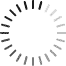 Наименование заказчикаАКЦИОНЕРНОЕ ОБЩЕСТВО "НЕВИННОМЫССКАЯ ЭЛЕКТРОСЕТЕВАЯ КОМПАНИЯ"Адрес местонахождения заказчика357100, КРАЙ СТАВРОПОЛЬСКИЙ, ГОРОД НЕВИННОМЫССК, КРАЙ СТАВРОПОЛЬСКИЙ,ГОРОД НЕВИННОМЫССК,УЛИЦА ГАГАРИНА, дом ДОМ 50Телефон заказчика7-86554-30140Электронная почта заказчикаinfo@nevesk.ruИНН2631802151КПП263101001ОКАТО07424000000Порядковый номерКод по ОКВЭД2 Код по ОКВЭД2 Код по ОКПД2 Код по ОКПД2 Условия договораУсловия договораУсловия договораУсловия договораУсловия договораУсловия договораУсловия договораУсловия договораУсловия договораУсловия договораУсловия договораУсловия договораУсловия договораУсловия договораУсловия договораУсловия договораУсловия договораУсловия договораУсловия договораУсловия договораУсловия договораСпособ закупкиСпособ закупкиЗакупка в электронной формеЗаказчикЗаказчикПорядковый номерКод по ОКВЭД2 Код по ОКВЭД2 Код по ОКПД2 Код по ОКПД2 Предмет договораПредмет договораПредмет договораМинимально необходимые требования, предъявляемые к закупаемым товарам,работам,услугамМинимально необходимые требования, предъявляемые к закупаемым товарам,работам,услугамЕд. измеренияЕд. измеренияЕд. измеренияЕд. измеренияСведения о количестве (объеме)Сведения о количестве (объеме)Регион поставки товаров, выполнения работ, оказания услугРегион поставки товаров, выполнения работ, оказания услугРегион поставки товаров, выполнения работ, оказания услугРегион поставки товаров, выполнения работ, оказания услугСведения о начальной (максимальной) цене договора (цене лота)Сведения о начальной (максимальной) цене договора (цене лота)График осуществления процедур закупкиГрафик осуществления процедур закупкиГрафик осуществления процедур закупкиГрафик осуществления процедур закупкиСпособ закупкиСпособ закупкиЗакупка в электронной формеЗаказчикЗаказчикПорядковый номерКод по ОКВЭД2 Код по ОКВЭД2 Код по ОКПД2 Код по ОКПД2 Предмет договораПредмет договораПредмет договораМинимально необходимые требования, предъявляемые к закупаемым товарам,работам,услугамМинимально необходимые требования, предъявляемые к закупаемым товарам,работам,услугамкод по ОКЕИкод по ОКЕИнаименованиенаименованиеСведения о количестве (объеме)Сведения о количестве (объеме)код по ОКАТОкод по ОКАТОнаименованиенаименованиеСведения о начальной (максимальной) цене договора (цене лота)Сведения о начальной (максимальной) цене договора (цене лота)планируемая дата или период размещения извещения о закупке(месяц, год)планируемая дата или период размещения извещения о закупке(месяц, год)срок исполнения договора(месяц, год)срок исполнения договора(месяц, год)Способ закупкиСпособ закупкида (нет)ЗаказчикЗаказчик12233444556677889910101111121213131414151616119191919Поставка нефтепродуктов: бензин АИ-92, ДТПоставка нефтепродуктов: бензин АИ-92, ДТПоставка нефтепродуктов: бензин АИ-92, ДТ1. Товар должен соответствовать требованиям ТР ТС 013/2011 2.Местонахождение Поставщика или его АЗС - г. Невинномысск 1. Товар должен соответствовать требованиям ТР ТС 013/2011 2.Местонахождение Поставщика или его АЗС - г. Невинномысск 112112Литр;^кубический дециметрЛитр;^кубический дециметр24 468.0024 468.000700000000007000000000Ставропольский крайСтавропольский край1 080 362.80 Российский рубль
В том числе объем исполнения долгосрочного договора: 
2019 г. - 0.00
2020 г. - 1 080 362.801 080 362.80 Российский рубль
В том числе объем исполнения долгосрочного договора: 
2019 г. - 0.00
2020 г. - 1 080 362.8012.201912.201912.202012.2020Закупка у единственного поставщика (подрядчика, исполнителя) (до 01.07.18)Закупка у единственного поставщика (подрядчика, исполнителя) (до 01.07.18)Нет АКЦИОНЕРНОЕ ОБЩЕСТВО "НЕВИННОМЫССКАЯ ЭЛЕКТРОСЕТЕВАЯ КОМПАНИЯ"АКЦИОНЕРНОЕ ОБЩЕСТВО "НЕВИННОМЫССКАЯ ЭЛЕКТРОСЕТЕВАЯ КОМПАНИЯ"219191919Поставка нефтепродуктов: бензин АИ-92, СУГ, ДТПоставка нефтепродуктов: бензин АИ-92, СУГ, ДТПоставка нефтепродуктов: бензин АИ-92, СУГ, ДТПоставка нефтепродуктов: бензин АИ-92, СУГ, ДТПоставка нефтепродуктов: бензин АИ-92, СУГ, ДТ112112Литр;^кубический дециметрЛитр;^кубический дециметр58 614.0058 614.000700000000007000000000Ставропольский крайСтавропольский край2 565 781.00 Российский рубль
В том числе объем исполнения долгосрочного договора: 
2019 г. - 0.00
2020 г. - 2 565 781.002 565 781.00 Российский рубль
В том числе объем исполнения долгосрочного договора: 
2019 г. - 0.00
2020 г. - 2 565 781.0012.201912.201912.202012.2020Закупка у единственного поставщика (подрядчика, исполнителя) (до 01.07.18)Закупка у единственного поставщика (подрядчика, исполнителя) (до 01.07.18)Нет АКЦИОНЕРНОЕ ОБЩЕСТВО "НЕВИННОМЫССКАЯ ЭЛЕКТРОСЕТЕВАЯ КОМПАНИЯ"АКЦИОНЕРНОЕ ОБЩЕСТВО "НЕВИННОМЫССКАЯ ЭЛЕКТРОСЕТЕВАЯ КОМПАНИЯ"343434343Выполнение строительно-монтажных работ по объекту: Реконструкция ВЛ-0.4 кВ № 84-3 Социалистическая (59-105)Выполнение строительно-монтажных работ по объекту: Реконструкция ВЛ-0.4 кВ № 84-3 Социалистическая (59-105)Выполнение строительно-монтажных работ по объекту: Реконструкция ВЛ-0.4 кВ № 84-3 Социалистическая (59-105)1.Производственная база в г. Невинномысске; 2. Наличие собственного электротехнического персонала. 3. Выполнение работ в строгом соответствии с ПУЭ и ПТЭ. 4. Гарантийный срок на выполненные строительно-монтажные работы не менее 24 месяцев с момента сдачи объекта. 5. Выезд «Подрядчика» на устранение выявленных дефектов по гарантийным обязательствам в течение 3-х часов по заявке «Заказчика». 1.Производственная база в г. Невинномысске; 2. Наличие собственного электротехнического персонала. 3. Выполнение работ в строгом соответствии с ПУЭ и ПТЭ. 4. Гарантийный срок на выполненные строительно-монтажные работы не менее 24 месяцев с момента сдачи объекта. 5. Выезд «Подрядчика» на устранение выявленных дефектов по гарантийным обязательствам в течение 3-х часов по заявке «Заказчика». 876876Условная единицаУсловная единица1.001.000700000000007000000000Ставропольский крайСтавропольский край686 450.15 Российский рубль
В том числе объем исполнения долгосрочного договора: 
2019 г. - 0.00
2020 г. - 686 450.15686 450.15 Российский рубль
В том числе объем исполнения долгосрочного договора: 
2019 г. - 0.00
2020 г. - 686 450.1510.201910.201901.202001.2020Закупка у единственного поставщика (подрядчика, исполнителя) (до 01.07.18)Закупка у единственного поставщика (подрядчика, исполнителя) (до 01.07.18)Нет АКЦИОНЕРНОЕ ОБЩЕСТВО "НЕВИННОМЫССКАЯ ЭЛЕКТРОСЕТЕВАЯ КОМПАНИЯ"АКЦИОНЕРНОЕ ОБЩЕСТВО "НЕВИННОМЫССКАЯ ЭЛЕКТРОСЕТЕВАЯ КОМПАНИЯ"486.1086.1086.1086.10Оказание услуг по периодическому медицинскому осмотру работников АО «НЭСК» Оказание услуг по периодическому медицинскому осмотру работников АО «НЭСК» Оказание услуг по периодическому медицинскому осмотру работников АО «НЭСК» 1. Услуги должны быть оказаны в соответствии приказом Минздравсоцразвития РФ от 12.04.2011 года № 302н «Об утверждении перечней вредных и (или) опасных производственных факторов и работ, при выполнении которых проводятся предварительные и периодические медицинские осмотры (обследования), и Порядка проведения предварительных и периодических медицинских осмотров (обследований) работников, занятых на тяжёлых работах и на работах с вредными и (или) опасными условиями труда». 2. Наличие лицензии на право медицинской деятельности 3. Нахождение медицинского учреждения в г.Невинномысске 1. Услуги должны быть оказаны в соответствии приказом Минздравсоцразвития РФ от 12.04.2011 года № 302н «Об утверждении перечней вредных и (или) опасных производственных факторов и работ, при выполнении которых проводятся предварительные и периодические медицинские осмотры (обследования), и Порядка проведения предварительных и периодических медицинских осмотров (обследований) работников, занятых на тяжёлых работах и на работах с вредными и (или) опасными условиями труда». 2. Наличие лицензии на право медицинской деятельности 3. Нахождение медицинского учреждения в г.Невинномысске 876876Условная единицаУсловная единица1.001.000700000000007000000000Ставропольский крайСтавропольский край275 736.00 Российский рубль
В том числе объем исполнения долгосрочного договора: 
2019 г. - 275 736.00
2020 г. - 0.00275 736.00 Российский рубль
В том числе объем исполнения долгосрочного договора: 
2019 г. - 275 736.00
2020 г. - 0.0011.201911.201912.202012.2020Закупка у единственного поставщика (подрядчика, исполнителя) (до 01.07.18)Закупка у единственного поставщика (подрядчика, исполнителя) (до 01.07.18)Нет АКЦИОНЕРНОЕ ОБЩЕСТВО "НЕВИННОМЫССКАЯ ЭЛЕКТРОСЕТЕВАЯ КОМПАНИЯ"АКЦИОНЕРНОЕ ОБЩЕСТВО "НЕВИННОМЫССКАЯ ЭЛЕКТРОСЕТЕВАЯ КОМПАНИЯ"564.964.964.964.9Оказание услуг по оценке восстановительной стоимости основных средств(переоценка ОС)Оказание услуг по оценке восстановительной стоимости основных средств(переоценка ОС)Оказание услуг по оценке восстановительной стоимости основных средств(переоценка ОС)Независимый оценщик должен быть членом СРОНезависимый оценщик должен быть членом СРО876876Условная единицаУсловная единица1.001.000700000000007000000000Ставропольский крайСтавропольский край114 500.00 Российский рубль
В том числе объем исполнения долгосрочного договора: 
2019 г. - 114 500.00
2020 г. - 0.00114 500.00 Российский рубль
В том числе объем исполнения долгосрочного договора: 
2019 г. - 114 500.00
2020 г. - 0.0012.201912.201901.202001.2020Закупка у единственного поставщика (подрядчика, исполнителя) (до 01.07.18)Закупка у единственного поставщика (подрядчика, исполнителя) (до 01.07.18)Нет АКЦИОНЕРНОЕ ОБЩЕСТВО "НЕВИННОМЫССКАЯ ЭЛЕКТРОСЕТЕВАЯ КОМПАНИЯ"АКЦИОНЕРНОЕ ОБЩЕСТВО "НЕВИННОМЫССКАЯ ЭЛЕКТРОСЕТЕВАЯ КОМПАНИЯ"638383838Оказание услуг по обращению с твердыми коммунальными отходамиОказание услуг по обращению с твердыми коммунальными отходамиОказание услуг по обращению с твердыми коммунальными отходами876876Условная единицаУсловная единица1.001.000700000000007000000000Ставропольский крайСтавропольский край135 121.38 Российский рубль
В том числе объем исполнения долгосрочного договора: 
2019 г. - 135 121.38
2020 г. - 0.00135 121.38 Российский рубль
В том числе объем исполнения долгосрочного договора: 
2019 г. - 135 121.38
2020 г. - 0.0001.201901.201901.202001.2020Закупка у единственного поставщика (подрядчика, исполнителя) (до 01.07.18)Закупка у единственного поставщика (подрядчика, исполнителя) (до 01.07.18)Нет АКЦИОНЕРНОЕ ОБЩЕСТВО "НЕВИННОМЫССКАЯ ЭЛЕКТРОСЕТЕВАЯ КОМПАНИЯ"АКЦИОНЕРНОЕ ОБЩЕСТВО "НЕВИННОМЫССКАЯ ЭЛЕКТРОСЕТЕВАЯ КОМПАНИЯ"743434343Выполнение строительно-монтажных работ по объекту: • Реконструкция РП-5 установка трансформатора Т-2 250кВ • Реконструкция РП-5 РУ-0,4кВ установка панелей ЩО-70 Выполнение строительно-монтажных работ по объекту: • Реконструкция РП-5 установка трансформатора Т-2 250кВ • Реконструкция РП-5 РУ-0,4кВ установка панелей ЩО-70 Выполнение строительно-монтажных работ по объекту: • Реконструкция РП-5 установка трансформатора Т-2 250кВ • Реконструкция РП-5 РУ-0,4кВ установка панелей ЩО-70 1.Производственная база в г. Невинномысске; 2. Наличие собственного электротехнического персонала. 3. Выполнение работ в строгом соответствии с ПУЭ и ПТЭ. 4. Гарантийный срок на выполненные строительно-монтажные работы не менее 24 месяцев с момента сдачи объекта. 5. Выезд «Подрядчика» на устранение выявленных дефектов по гарантийным обязательствам в течение 3-х часов по заявке «Заказчика». 1.Производственная база в г. Невинномысске; 2. Наличие собственного электротехнического персонала. 3. Выполнение работ в строгом соответствии с ПУЭ и ПТЭ. 4. Гарантийный срок на выполненные строительно-монтажные работы не менее 24 месяцев с момента сдачи объекта. 5. Выезд «Подрядчика» на устранение выявленных дефектов по гарантийным обязательствам в течение 3-х часов по заявке «Заказчика». 876876Условная единицаУсловная единица1.001.000700000000007000000000Ставропольский крайСтавропольский край249 533.85 Российский рубль
В том числе объем исполнения долгосрочного договора: 
2019 г. - 0.00
2020 г. - 249 533.85249 533.85 Российский рубль
В том числе объем исполнения долгосрочного договора: 
2019 г. - 0.00
2020 г. - 249 533.8510.201910.201901.202001.2020Закупка у единственного поставщика (подрядчика, исполнителя) (до 01.07.18)Закупка у единственного поставщика (подрядчика, исполнителя) (до 01.07.18)Нет АКЦИОНЕРНОЕ ОБЩЕСТВО "НЕВИННОМЫССКАЯ ЭЛЕКТРОСЕТЕВАЯ КОМПАНИЯ"АКЦИОНЕРНОЕ ОБЩЕСТВО "НЕВИННОМЫССКАЯ ЭЛЕКТРОСЕТЕВАЯ КОМПАНИЯ"843434343Выполнение разработки проектно-сметной документации по объекту: Реконструкция ВЛ-10 кВ № 6 "Красная деревня" Ф-107 НН Выполнение разработки проектно-сметной документации по объекту: Реконструкция ВЛ-10 кВ № 6 "Красная деревня" Ф-107 НН Выполнение разработки проектно-сметной документации по объекту: Реконструкция ВЛ-10 кВ № 6 "Красная деревня" Ф-107 НН 1.Производственная база в г. Невинномысске; 2. Наличие собственного электротехнического персонала. 3. Выполнение работ в строгом соответствии с ПУЭ и ПТЭ. 4 «Подрядчика» на устранение выявленных дефектов по гарантийным обязательствам в течение 3-х часов по заявке «Заказчика». 5..Подрядчик должен быть членом СРО проектировщиков 1.Производственная база в г. Невинномысске; 2. Наличие собственного электротехнического персонала. 3. Выполнение работ в строгом соответствии с ПУЭ и ПТЭ. 4 «Подрядчика» на устранение выявленных дефектов по гарантийным обязательствам в течение 3-х часов по заявке «Заказчика». 5..Подрядчик должен быть членом СРО проектировщиков 876876Условная единицаУсловная единица1.001.000700000000007000000000Ставропольский крайСтавропольский край116 607.77 Российский рубль
В том числе объем исполнения долгосрочного договора: 
2019 г. - 0.00
2020 г. - 116 607.77116 607.77 Российский рубль
В том числе объем исполнения долгосрочного договора: 
2019 г. - 0.00
2020 г. - 116 607.7709.201909.201910.202010.2020Закупка у единственного поставщика (подрядчика, исполнителя) (до 01.07.18)Закупка у единственного поставщика (подрядчика, исполнителя) (до 01.07.18)Нет АКЦИОНЕРНОЕ ОБЩЕСТВО "НЕВИННОМЫССКАЯ ЭЛЕКТРОСЕТЕВАЯ КОМПАНИЯ"АКЦИОНЕРНОЕ ОБЩЕСТВО "НЕВИННОМЫССКАЯ ЭЛЕКТРОСЕТЕВАЯ КОМПАНИЯ"928282828Передача в аренду оборудования (модулей мониторинга) с информационным обслуживаниемПередача в аренду оборудования (модулей мониторинга) с информационным обслуживаниемПередача в аренду оборудования (модулей мониторинга) с информационным обслуживаниемИсполнитель обязан: 1) предъявлять Заказчику действующее Оборудование (установленное на транспортное средство). Работоспособность Оборудования проверяется его регистрацией в соответствующем программном обеспечении Заказчика. 2). заключить договор с оператором GSM связи, оборудовать устройства слежения SIM-картами с услугой GPRS и самостоятельно оплачивать счета за услуги связи GSM оператору в течение всего срока действия Договора, при условии соблюдения Заказчиком своих обязательств по оплате. 3) Оказывать информационные услуги по предоставлению доступа на WEB-сервер включающие прием информации от Оборудования (передающих устройств, установленных на подвижные объекты- автомобили) Заказчика, обработка данных, а также формирование и передача отчетов, сформированных на основании полученной информации на сервер www.scoutonline.ru, а также регистрация пользователей Заказчика и предоставление доступа к этим данным в сети Интернет. Исполнитель обязан: 1) предъявлять Заказчику действующее Оборудование (установленное на транспортное средство). Работоспособность Оборудования проверяется его регистрацией в соответствующем программном обеспечении Заказчика. 2). заключить договор с оператором GSM связи, оборудовать устройства слежения SIM-картами с услугой GPRS и самостоятельно оплачивать счета за услуги связи GSM оператору в течение всего срока действия Договора, при условии соблюдения Заказчиком своих обязательств по оплате. 3) Оказывать информационные услуги по предоставлению доступа на WEB-сервер включающие прием информации от Оборудования (передающих устройств, установленных на подвижные объекты- автомобили) Заказчика, обработка данных, а также формирование и передача отчетов, сформированных на основании полученной информации на сервер www.scoutonline.ru, а также регистрация пользователей Заказчика и предоставление доступа к этим данным в сети Интернет. 796796ШтукаШтука31.0031.000700000000007000000000Ставропольский крайСтавропольский край288 145.00 Российский рубль
В том числе объем исполнения долгосрочного договора: 
2019 г. - 0.00
2020 г. - 288 145.00288 145.00 Российский рубль
В том числе объем исполнения долгосрочного договора: 
2019 г. - 0.00
2020 г. - 288 145.0009.201909.201910.202010.2020Закупка у единственного поставщика (подрядчика, исполнителя) (до 01.07.18)Закупка у единственного поставщика (подрядчика, исполнителя) (до 01.07.18)Нет АКЦИОНЕРНОЕ ОБЩЕСТВО "НЕВИННОМЫССКАЯ ЭЛЕКТРОСЕТЕВАЯ КОМПАНИЯ"АКЦИОНЕРНОЕ ОБЩЕСТВО "НЕВИННОМЫССКАЯ ЭЛЕКТРОСЕТЕВАЯ КОМПАНИЯ"1035.1235.1235.1235.12Выполнение разработки проектно-сметной документации, строительно-монтажные работы в части мероприятий сетевой организации по технологическому присоединению энергопринимающих устройств нежилого здания по шоссе Пятигорское, 6А к объектам электросетевого хозяйства АО "НЭСК" • Строительство КЛ-0,4 кВ №285.2 (КЛ-0,4кВ от КТП-285 ф.2 до ВЛ 0,4кВ №285.2) • Строительство ВЛ-0,4 кВ №285.2 (от КЛ 0,4кВ №285.2 до ШСН-285-2) • Строительство ВЛ-0,4 кВ №285-2.1 (от ШСН-285-2 гр.1 до ЩВУ-0,4кВ нежилого здания по шоссе Пятигорское, 6А) • Монтаж ШСН-285-2Выполнение разработки проектно-сметной документации, строительно-монтажные работы в части мероприятий сетевой организации по технологическому присоединению энергопринимающих устройств нежилого здания по шоссе Пятигорское, 6А к объектам электросетевого хозяйства АО "НЭСК" • Строительство КЛ-0,4 кВ №285.2 (КЛ-0,4кВ от КТП-285 ф.2 до ВЛ 0,4кВ №285.2) • Строительство ВЛ-0,4 кВ №285.2 (от КЛ 0,4кВ №285.2 до ШСН-285-2) • Строительство ВЛ-0,4 кВ №285-2.1 (от ШСН-285-2 гр.1 до ЩВУ-0,4кВ нежилого здания по шоссе Пятигорское, 6А) • Монтаж ШСН-285-2Выполнение разработки проектно-сметной документации, строительно-монтажные работы в части мероприятий сетевой организации по технологическому присоединению энергопринимающих устройств нежилого здания по шоссе Пятигорское, 6А к объектам электросетевого хозяйства АО "НЭСК" • Строительство КЛ-0,4 кВ №285.2 (КЛ-0,4кВ от КТП-285 ф.2 до ВЛ 0,4кВ №285.2) • Строительство ВЛ-0,4 кВ №285.2 (от КЛ 0,4кВ №285.2 до ШСН-285-2) • Строительство ВЛ-0,4 кВ №285-2.1 (от ШСН-285-2 гр.1 до ЩВУ-0,4кВ нежилого здания по шоссе Пятигорское, 6А) • Монтаж ШСН-285-21. «Подрядчик» выполняет работы в строгом соответствии с ПУЭ и ПТЭ. 2. Гарантийный срок на выполненные строительно-монтажные работы должен быть не менее 24 месяцев с момента сдачи объекта. 3. Выезд по гарантийным обязательствам на устранение выявленных дефектов должен осуществляться «Подрядчиком» в течение 3-х часов по заявке «Заказчика». 4. Подрядчик должен быть членом СРО проектировщиков 1. «Подрядчик» выполняет работы в строгом соответствии с ПУЭ и ПТЭ. 2. Гарантийный срок на выполненные строительно-монтажные работы должен быть не менее 24 месяцев с момента сдачи объекта. 3. Выезд по гарантийным обязательствам на устранение выявленных дефектов должен осуществляться «Подрядчиком» в течение 3-х часов по заявке «Заказчика». 4. Подрядчик должен быть членом СРО проектировщиков 876876Условная единицаУсловная единица1.001.000700000000007000000000Ставропольский крайСтавропольский край440 638.19 Российский рубль
В том числе объем исполнения долгосрочного договора: 
2019 г. - 0.00
2020 г. - 440 638.19440 638.19 Российский рубль
В том числе объем исполнения долгосрочного договора: 
2019 г. - 0.00
2020 г. - 440 638.1911.201911.201902.202002.2020Закупка у единственного поставщика (подрядчика, исполнителя) (до 01.07.18)Закупка у единственного поставщика (подрядчика, исполнителя) (до 01.07.18)Нет АКЦИОНЕРНОЕ ОБЩЕСТВО "НЕВИННОМЫССКАЯ ЭЛЕКТРОСЕТЕВАЯ КОМПАНИЯ"АКЦИОНЕРНОЕ ОБЩЕСТВО "НЕВИННОМЫССКАЯ ЭЛЕКТРОСЕТЕВАЯ КОМПАНИЯ"1165.1265.1265.1265.12Оказание услуг страхования на условиях «Правила комплексного страхования производственных передвижных и самоходных машин и оборудования»Оказание услуг страхования на условиях «Правила комплексного страхования производственных передвижных и самоходных машин и оборудования»Оказание услуг страхования на условиях «Правила комплексного страхования производственных передвижных и самоходных машин и оборудования»Соблюдение условий правил страхования производственных передвижных и самоходных машин и оборудования.Соблюдение условий правил страхования производственных передвижных и самоходных машин и оборудования.876876Условная единицаУсловная единица1.001.000700000000007000000000Ставропольский крайСтавропольский край126 424.84 Российский рубль
В том числе объем исполнения долгосрочного договора: 
2019 г. - 31 606.21
2020 г. - 31 606.21
2021 г. - 31 606.21
2022 г. - 31 606.21126 424.84 Российский рубль
В том числе объем исполнения долгосрочного договора: 
2019 г. - 31 606.21
2020 г. - 31 606.21
2021 г. - 31 606.21
2022 г. - 31 606.2111.201911.201912.202212.2022Закупка у единственного поставщика (подрядчика, исполнителя) (до 01.07.18)Закупка у единственного поставщика (подрядчика, исполнителя) (до 01.07.18)Нет АКЦИОНЕРНОЕ ОБЩЕСТВО "НЕВИННОМЫССКАЯ ЭЛЕКТРОСЕТЕВАЯ КОМПАНИЯ"АКЦИОНЕРНОЕ ОБЩЕСТВО "НЕВИННОМЫССКАЯ ЭЛЕКТРОСЕТЕВАЯ КОМПАНИЯ"1265.165.165.1265.12Оказание услуг страхования на условиях «Правила комплексного страхования производственных передвижных и самоходных машин и оборудования»Оказание услуг страхования на условиях «Правила комплексного страхования производственных передвижных и самоходных машин и оборудования»Оказание услуг страхования на условиях «Правила комплексного страхования производственных передвижных и самоходных машин и оборудования»Соблюдение условий правил страхования производственных передвижных и самоходных машин и оборудования.Соблюдение условий правил страхования производственных передвижных и самоходных машин и оборудования.876876Условная единицаУсловная единица1.001.000700000000007000000000Ставропольский крайСтавропольский край174 636.00 Российский рубль
В том числе объем исполнения долгосрочного договора: 
2019 г. - 58 212.00
2020 г. - 58 212.00
2021 г. - 58 212.00
2022 г. - 0.00174 636.00 Российский рубль
В том числе объем исполнения долгосрочного договора: 
2019 г. - 58 212.00
2020 г. - 58 212.00
2021 г. - 58 212.00
2022 г. - 0.0011.201911.201912.202212.2022Закупка у единственного поставщика (подрядчика, исполнителя) (до 01.07.18)Закупка у единственного поставщика (подрядчика, исполнителя) (до 01.07.18)Нет АКЦИОНЕРНОЕ ОБЩЕСТВО "НЕВИННОМЫССКАЯ ЭЛЕКТРОСЕТЕВАЯ КОМПАНИЯ"АКЦИОНЕРНОЕ ОБЩЕСТВО "НЕВИННОМЫССКАЯ ЭЛЕКТРОСЕТЕВАЯ КОМПАНИЯ"1364.9164.9164.9164.91Оказание лизинговых услуг: предоставление в лизинг транспортного средства: Автогидроподъемник 1804WL Оказание лизинговых услуг: предоставление в лизинг транспортного средства: Автогидроподъемник 1804WL Оказание лизинговых услуг: предоставление в лизинг транспортного средства: Автогидроподъемник 1804WL Опыт работы на рынке лизинговых услуг не менее 10 лет. Уставный капитал не менее 10 млн. руб. Опыт работы на рынке лизинговых услуг не менее 10 лет. Уставный капитал не менее 10 млн. руб. 876876Условная единицаУсловная единица1.001.000700000000007000000000Ставропольский крайСтавропольский край5 123 354.10 Российский рубль
В том числе объем исполнения долгосрочного договора: 
2019 г. - 1 280 838.50
2020 г. - 1 280 838.50
2021 г. - 1 280 838.50
2022 г. - 1 280 838.605 123 354.10 Российский рубль
В том числе объем исполнения долгосрочного договора: 
2019 г. - 1 280 838.50
2020 г. - 1 280 838.50
2021 г. - 1 280 838.50
2022 г. - 1 280 838.6011.201911.201911.202211.2022Закупка у единственного поставщика (подрядчика, исполнителя) (до 01.07.18)Закупка у единственного поставщика (подрядчика, исполнителя) (до 01.07.18)Нет АКЦИОНЕРНОЕ ОБЩЕСТВО "НЕВИННОМЫССКАЯ ЭЛЕКТРОСЕТЕВАЯ КОМПАНИЯ"АКЦИОНЕРНОЕ ОБЩЕСТВО "НЕВИННОМЫССКАЯ ЭЛЕКТРОСЕТЕВАЯ КОМПАНИЯ"1427.1127.1127.1127.11Поставка электрооборудования в соответствии со спецификациейПоставка электрооборудования в соответствии со спецификациейПоставка электрооборудования в соответствии со спецификацией1. КТПНп-вв-вв-250/10/0,4должна соответствовать ГОСТ 14695-80 и опросному листу. 2. Трансформатор должен иметь следующие характеристики: Группа соединения: Y/Yн-0. Номинальная мощность: 250кВ*А. U Номинальное ВН: 10кВ. U Номинальное НН: 0,4кВ. I номинальное ВН: 14,45 А. I номинальное НН: 361,27 А. Номинальная частота: 50Гц. Способ регулирования ПБВ: 5 положений. Год выпуска: 2019. ГОСТ Р 52719-2007. 1. КТПНп-вв-вв-250/10/0,4должна соответствовать ГОСТ 14695-80 и опросному листу. 2. Трансформатор должен иметь следующие характеристики: Группа соединения: Y/Yн-0. Номинальная мощность: 250кВ*А. U Номинальное ВН: 10кВ. U Номинальное НН: 0,4кВ. I номинальное ВН: 14,45 А. I номинальное НН: 361,27 А. Номинальная частота: 50Гц. Способ регулирования ПБВ: 5 положений. Год выпуска: 2019. ГОСТ Р 52719-2007. 796796ШтукаШтука2.002.000700000000007000000000Ставропольский крайСтавропольский край772 870.00 Российский рубль
В том числе объем исполнения долгосрочного договора: 
2019 г. - 772 870.00
2020 г. - 0.00772 870.00 Российский рубль
В том числе объем исполнения долгосрочного договора: 
2019 г. - 772 870.00
2020 г. - 0.0011.201911.201901.202001.2020Закупка у единственного поставщика (подрядчика, исполнителя) (до 01.07.18)Закупка у единственного поставщика (подрядчика, исполнителя) (до 01.07.18)Нет АКЦИОНЕРНОЕ ОБЩЕСТВО "НЕВИННОМЫССКАЯ ЭЛЕКТРОСЕТЕВАЯ КОМПАНИЯ"АКЦИОНЕРНОЕ ОБЩЕСТВО "НЕВИННОМЫССКАЯ ЭЛЕКТРОСЕТЕВАЯ КОМПАНИЯ"1527.1127.1127.1127.11Поставка электрооборудования в соответствии со спецификациейПоставка электрооборудования в соответствии со спецификациейПоставка электрооборудования в соответствии со спецификацией1. КТПНт-вв-250/6/0,4должна соответствовать ГОСТ 14695-80 и опросному листу. 2. Трансформатор должен иметь следующие характеристики: Группа соединения: Y/Yн-0. Номинальная мощность: 100кВ*А. U Номинальное ВН: 6кВ. U Номинальное НН: 0,4кВ. I номинальное ВН: 9,63 А. I номинальное НН: 144,51 А. Номинальная частота: 50Гц. Способ регулирования ПБВ: 5 положений. Год выпуска: 2019. ГОСТ Р 52719-2007. 1. КТПНт-вв-250/6/0,4должна соответствовать ГОСТ 14695-80 и опросному листу. 2. Трансформатор должен иметь следующие характеристики: Группа соединения: Y/Yн-0. Номинальная мощность: 100кВ*А. U Номинальное ВН: 6кВ. U Номинальное НН: 0,4кВ. I номинальное ВН: 9,63 А. I номинальное НН: 144,51 А. Номинальная частота: 50Гц. Способ регулирования ПБВ: 5 положений. Год выпуска: 2019. ГОСТ Р 52719-2007. 796796ШтукаШтука2.002.000700000000007000000000Ставропольский крайСтавропольский край443 050.00 Российский рубль
В том числе объем исполнения долгосрочного договора: 
2019 г. - 443 050.00
2020 г. - 0.00443 050.00 Российский рубль
В том числе объем исполнения долгосрочного договора: 
2019 г. - 443 050.00
2020 г. - 0.0011.201911.201901.202001.2020Закупка у единственного поставщика (подрядчика, исполнителя) (до 01.07.18)Закупка у единственного поставщика (подрядчика, исполнителя) (до 01.07.18)Нет АКЦИОНЕРНОЕ ОБЩЕСТВО "НЕВИННОМЫССКАЯ ЭЛЕКТРОСЕТЕВАЯ КОМПАНИЯ"АКЦИОНЕРНОЕ ОБЩЕСТВО "НЕВИННОМЫССКАЯ ЭЛЕКТРОСЕТЕВАЯ КОМПАНИЯ"1662.062.062.062.0Предоставление права использования программногообеспечения – программный комплекс «Стек-ЭНЕРГО» Предоставление права использования программногообеспечения – программный комплекс «Стек-ЭНЕРГО» Предоставление права использования программногообеспечения – программный комплекс «Стек-ЭНЕРГО» Гарантия на ПО – 12 месяцев со дня подписания актов приема-передачи ПО с продлением на срок ввода в эксплуатацию ПО, но не более 6 месяцевГарантия на ПО – 12 месяцев со дня подписания актов приема-передачи ПО с продлением на срок ввода в эксплуатацию ПО, но не более 6 месяцев876876Условная единицаУсловная единица1.001.000700000000007000000000Ставропольский крайСтавропольский край422 100.00 Российский рубль
В том числе объем исполнения долгосрочного договора: 
2019 г. - 0.00
2020 г. - 422 100.00422 100.00 Российский рубль
В том числе объем исполнения долгосрочного договора: 
2019 г. - 0.00
2020 г. - 422 100.0004.201904.201903.202003.2020Закупка у единственного поставщика (подрядчика, исполнителя) (до 01.07.18)Закупка у единственного поставщика (подрядчика, исполнителя) (до 01.07.18)Нет АКЦИОНЕРНОЕ ОБЩЕСТВО "НЕВИННОМЫССКАЯ ЭЛЕКТРОСЕТЕВАЯ КОМПАНИЯ"АКЦИОНЕРНОЕ ОБЩЕСТВО "НЕВИННОМЫССКАЯ ЭЛЕКТРОСЕТЕВАЯ КОМПАНИЯ"1762.062.062.062.0Услуги по внедрению комплекса программ «Стек-ЭНЕРГО» Услуги по внедрению комплекса программ «Стек-ЭНЕРГО» Услуги по внедрению комплекса программ «Стек-ЭНЕРГО» Выполнение и сдача работ по этапам в соответствии с согласованным графикомВыполнение и сдача работ по этапам в соответствии с согласованным графиком876876Условная единицаУсловная единица1.001.000700000000007000000000Ставропольский крайСтавропольский край992 800.00 Российский рубль
В том числе объем исполнения долгосрочного договора: 
2019 г. - 992 800.00
2020 г. - 0.00992 800.00 Российский рубль
В том числе объем исполнения долгосрочного договора: 
2019 г. - 992 800.00
2020 г. - 0.0004.201904.201903.202003.2020Закупка у единственного поставщика (подрядчика, исполнителя) (до 01.07.18)Закупка у единственного поставщика (подрядчика, исполнителя) (до 01.07.18)Нет АКЦИОНЕРНОЕ ОБЩЕСТВО "НЕВИННОМЫССКАЯ ЭЛЕКТРОСЕТЕВАЯ КОМПАНИЯ"АКЦИОНЕРНОЕ ОБЩЕСТВО "НЕВИННОМЫССКАЯ ЭЛЕКТРОСЕТЕВАЯ КОМПАНИЯ"1827.1127.1127.1127.11Поставка электрооборудования в соответствии со спецификацией.Поставка электрооборудования в соответствии со спецификацией.Поставка электрооборудования в соответствии со спецификацией.1. КТПН-Zn-П-ККВ-630 кВА 6/0,4 должна соответствовать ГОСТ 14695-80 и опросному листу. 2. Трансформатор должен иметь следующие характеристики: Группа соединения: Y/Yн-0. Номинальная мощность: 630кВ*А. U Номинальное ВН: 6кВ. U Номинальное НН: 0,4кВ. I номинальное ВН: 60,7 А. I номинальное НН: 910,4 А. Номинальная частота: 50Гц. Способ регулирования ПБВ: 5 положений. Год выпуска: 2019. ГОСТ Р 52719-2007. 1. КТПН-Zn-П-ККВ-630 кВА 6/0,4 должна соответствовать ГОСТ 14695-80 и опросному листу. 2. Трансформатор должен иметь следующие характеристики: Группа соединения: Y/Yн-0. Номинальная мощность: 630кВ*А. U Номинальное ВН: 6кВ. U Номинальное НН: 0,4кВ. I номинальное ВН: 60,7 А. I номинальное НН: 910,4 А. Номинальная частота: 50Гц. Способ регулирования ПБВ: 5 положений. Год выпуска: 2019. ГОСТ Р 52719-2007. 796796ШтукаШтука2.002.000700000000007000000000Ставропольский крайСтавропольский край897 000.00 Российский рубль
В том числе объем исполнения долгосрочного договора: 
2019 г. - 897 000.00
2020 г. - 0.00897 000.00 Российский рубль
В том числе объем исполнения долгосрочного договора: 
2019 г. - 897 000.00
2020 г. - 0.0011.201911.201901.202001.2020Закупка у единственного поставщика (подрядчика, исполнителя) (до 01.07.18)Закупка у единственного поставщика (подрядчика, исполнителя) (до 01.07.18)Нет АКЦИОНЕРНОЕ ОБЩЕСТВО "НЕВИННОМЫССКАЯ ЭЛЕКТРОСЕТЕВАЯ КОМПАНИЯ"АКЦИОНЕРНОЕ ОБЩЕСТВО "НЕВИННОМЫССКАЯ ЭЛЕКТРОСЕТЕВАЯ КОМПАНИЯ"1941.141.141.141.1Выполнение разработки проектно-сметной документации, строительно-монтажные работы по объекту: Реконструкция КТП-163 Выполнение разработки проектно-сметной документации, строительно-монтажные работы по объекту: Реконструкция КТП-163 Выполнение разработки проектно-сметной документации, строительно-монтажные работы по объекту: Реконструкция КТП-163 Производственная база в г. Невинномысске; 2. Наличие собственного электротехнического персонала. 3. Выполнение работ в строгом соответствии с ПУЭ и ПТЭ. 4. Гарантийный срок на выполненные строительно-монтажные работы не менее 24 месяцев с момента сдачи объекта. 5. Выезд «Подрядчика» на устранение выявленных дефектов по гарантийным обязательствам в течение 3-х часов по заявке «Заказчика». 6. «Подрядчик должен быть членом СРО проектировщиков. Производственная база в г. Невинномысске; 2. Наличие собственного электротехнического персонала. 3. Выполнение работ в строгом соответствии с ПУЭ и ПТЭ. 4. Гарантийный срок на выполненные строительно-монтажные работы не менее 24 месяцев с момента сдачи объекта. 5. Выезд «Подрядчика» на устранение выявленных дефектов по гарантийным обязательствам в течение 3-х часов по заявке «Заказчика». 6. «Подрядчик должен быть членом СРО проектировщиков. 876876Условная единицаУсловная единица1.001.000700000000007000000000Ставропольский крайСтавропольский край249 780.48 Российский рубль
В том числе объем исполнения долгосрочного договора: 
2019 г. - 0.00
2020 г. - 249 780.48249 780.48 Российский рубль
В том числе объем исполнения долгосрочного договора: 
2019 г. - 0.00
2020 г. - 249 780.4812.201912.201903.202003.2020Закупка у единственного поставщика (подрядчика, исполнителя) (до 01.07.18)Закупка у единственного поставщика (подрядчика, исполнителя) (до 01.07.18)Нет АКЦИОНЕРНОЕ ОБЩЕСТВО "НЕВИННОМЫССКАЯ ЭЛЕКТРОСЕТЕВАЯ КОМПАНИЯ"АКЦИОНЕРНОЕ ОБЩЕСТВО "НЕВИННОМЫССКАЯ ЭЛЕКТРОСЕТЕВАЯ КОМПАНИЯ"2041.141.141.141.1Выполнение разработки проектно-сметной документации, строительно-монтажные работы по объекту: Реконструкция КЛ-10кВ №163.1 от КТП-163 яч.1 до оп.№31 ВЛ-10кВ №22 Текстильщик Выполнение разработки проектно-сметной документации, строительно-монтажные работы по объекту: Реконструкция КЛ-10кВ №163.1 от КТП-163 яч.1 до оп.№31 ВЛ-10кВ №22 Текстильщик Выполнение разработки проектно-сметной документации, строительно-монтажные работы по объекту: Реконструкция КЛ-10кВ №163.1 от КТП-163 яч.1 до оп.№31 ВЛ-10кВ №22 Текстильщик Производственная база в г. Невинномысске; 2. Наличие собственного электротехнического персонала. 3. Выполнение работ в строгом соответствии с ПУЭ и ПТЭ. 4. Гарантийный срок на выполненные строительно-монтажные работы не менее 24 месяцев с момента сдачи объекта. 5. Выезд «Подрядчика» на устранение выявленных дефектов по гарантийным обязательствам в течение 3-х часов по заявке «Заказчика». 6. «Подрядчик должен быть членом СРО проектировщиков. Производственная база в г. Невинномысске; 2. Наличие собственного электротехнического персонала. 3. Выполнение работ в строгом соответствии с ПУЭ и ПТЭ. 4. Гарантийный срок на выполненные строительно-монтажные работы не менее 24 месяцев с момента сдачи объекта. 5. Выезд «Подрядчика» на устранение выявленных дефектов по гарантийным обязательствам в течение 3-х часов по заявке «Заказчика». 6. «Подрядчик должен быть членом СРО проектировщиков. 876876Условная единицаУсловная единица1.001.000700000000007000000000Ставропольский крайСтавропольский край117 183.14 Российский рубль
В том числе объем исполнения долгосрочного договора: 
2019 г. - 0.00
2020 г. - 117 183.14117 183.14 Российский рубль
В том числе объем исполнения долгосрочного договора: 
2019 г. - 0.00
2020 г. - 117 183.1412.201912.201903.202003.2020Закупка у единственного поставщика (подрядчика, исполнителя) (до 01.07.18)Закупка у единственного поставщика (подрядчика, исполнителя) (до 01.07.18)Нет АКЦИОНЕРНОЕ ОБЩЕСТВО "НЕВИННОМЫССКАЯ ЭЛЕКТРОСЕТЕВАЯ КОМПАНИЯ"АКЦИОНЕРНОЕ ОБЩЕСТВО "НЕВИННОМЫССКАЯ ЭЛЕКТРОСЕТЕВАЯ КОМПАНИЯ"2142.1142.1142.11.142.11.1Выполнение работ по ямочному ремонту асфальтобетонного покрытия внутриквартальных дорог и площадокВыполнение работ по ямочному ремонту асфальтобетонного покрытия внутриквартальных дорог и площадокВыполнение работ по ямочному ремонту асфальтобетонного покрытия внутриквартальных дорог и площадок1. Выполнение работ в строгом соответствии с ГОСТ и методических рекомендаций по ремонту и содержанию автомобильных дорог; 2.Гарантийный срок на выполненные ремонтно-строительных работы не менее 24 месяцев с момента сдачи объекта. 1. Выполнение работ в строгом соответствии с ГОСТ и методических рекомендаций по ремонту и содержанию автомобильных дорог; 2.Гарантийный срок на выполненные ремонтно-строительных работы не менее 24 месяцев с момента сдачи объекта. 876876Условная единицаУсловная единица1.001.000700000000007000000000Ставропольский крайСтавропольский край171 846.26 Российский рубль
В том числе объем исполнения долгосрочного договора: 
2019 г. - 0.00
2020 г. - 171 846.26171 846.26 Российский рубль
В том числе объем исполнения долгосрочного договора: 
2019 г. - 0.00
2020 г. - 171 846.2612.201912.201901.202001.2020Закупка у единственного поставщика (подрядчика, исполнителя) (до 01.07.18)Закупка у единственного поставщика (подрядчика, исполнителя) (до 01.07.18)Нет АКЦИОНЕРНОЕ ОБЩЕСТВО "НЕВИННОМЫССКАЯ ЭЛЕКТРОСЕТЕВАЯ КОМПАНИЯ"АКЦИОНЕРНОЕ ОБЩЕСТВО "НЕВИННОМЫССКАЯ ЭЛЕКТРОСЕТЕВАЯ КОМПАНИЯ"2264.9164.9164.9164.91Оказание лизинговых услуг: предоставление в лизинг транспортного средства: Трактор Беларус 82.1-23-12Оказание лизинговых услуг: предоставление в лизинг транспортного средства: Трактор Беларус 82.1-23-12Оказание лизинговых услуг: предоставление в лизинг транспортного средства: Трактор Беларус 82.1-23-12Опыт работы на рынке лизинговых услуг не менее 10 лет. Уставный капитал не менее 10 млн. руб. Опыт работы на рынке лизинговых услуг не менее 10 лет. Уставный капитал не менее 10 млн. руб. 876876Условная единицаУсловная единица1.001.000700000000007000000000Ставропольский крайСтавропольский край1 993 742.76 Российский рубль
В том числе объем исполнения долгосрочного договора: 
2019 г. - 498 435.69
2020 г. - 498 435.69
2021 г. - 498 435.69
2022 г. - 498 435.691 993 742.76 Российский рубль
В том числе объем исполнения долгосрочного договора: 
2019 г. - 498 435.69
2020 г. - 498 435.69
2021 г. - 498 435.69
2022 г. - 498 435.6912.201912.201912.202212.2022Закупка у единственного поставщика (подрядчика, исполнителя) (до 01.07.18)Закупка у единственного поставщика (подрядчика, исполнителя) (до 01.07.18)Нет АКЦИОНЕРНОЕ ОБЩЕСТВО "НЕВИННОМЫССКАЯ ЭЛЕКТРОСЕТЕВАЯ КОМПАНИЯ"АКЦИОНЕРНОЕ ОБЩЕСТВО "НЕВИННОМЫССКАЯ ЭЛЕКТРОСЕТЕВАЯ КОМПАНИЯ"2364.9164.9164.9164.91Оказание лизинговых услуг: предоставление в лизинг транспортного средства: Трактор Беларус 82.1Оказание лизинговых услуг: предоставление в лизинг транспортного средства: Трактор Беларус 82.1Оказание лизинговых услуг: предоставление в лизинг транспортного средства: Трактор Беларус 82.1Опыт работы на рынке лизинговых услуг не менее 10 лет. Уставный капитал не менее 10 млн. руб. Опыт работы на рынке лизинговых услуг не менее 10 лет. Уставный капитал не менее 10 млн. руб. 876876Условная единицаУсловная единица1.001.000700000000007000000000Ставропольский крайСтавропольский край1 647 575.40 Российский рубль
В том числе объем исполнения долгосрочного договора: 
2019 г. - 411 893.85
2020 г. - 411 893.85
2021 г. - 411 893.85
2022 г. - 411 893.851 647 575.40 Российский рубль
В том числе объем исполнения долгосрочного договора: 
2019 г. - 411 893.85
2020 г. - 411 893.85
2021 г. - 411 893.85
2022 г. - 411 893.8512.201912.201912.202212.2022Закупка у единственного поставщика (подрядчика, исполнителя) (до 01.07.18)Закупка у единственного поставщика (подрядчика, исполнителя) (до 01.07.18)Нет АКЦИОНЕРНОЕ ОБЩЕСТВО "НЕВИННОМЫССКАЯ ЭЛЕКТРОСЕТЕВАЯ КОМПАНИЯ"АКЦИОНЕРНОЕ ОБЩЕСТВО "НЕВИННОМЫССКАЯ ЭЛЕКТРОСЕТЕВАЯ КОМПАНИЯ"2493.293.293.293.2Оказание услуг по организации поездкиОказание услуг по организации поездкиОказание услуг по организации поездки-бронирование и оплата гостиницы; - оформление медицинской страховки; - транспортные услуги -бронирование и оплата гостиницы; - оформление медицинской страховки; - транспортные услуги 876876Условная единицаУсловная единица1.001.000700000000007000000000Ставропольский крайСтавропольский край181 800.00 Российский рубль
В том числе объем исполнения долгосрочного договора: 
2019 г. - 181 800.00
2020 г. - 0.00181 800.00 Российский рубль
В том числе объем исполнения долгосрочного договора: 
2019 г. - 181 800.00
2020 г. - 0.0012.201912.201901.202001.2020Закупка у единственного поставщика (подрядчика, исполнителя) (до 01.07.18)Закупка у единственного поставщика (подрядчика, исполнителя) (до 01.07.18)Нет АКЦИОНЕРНОЕ ОБЩЕСТВО "НЕВИННОМЫССКАЯ ЭЛЕКТРОСЕТЕВАЯ КОМПАНИЯ"АКЦИОНЕРНОЕ ОБЩЕСТВО "НЕВИННОМЫССКАЯ ЭЛЕКТРОСЕТЕВАЯ КОМПАНИЯ"2565.1265.1265.1265.12Оказаниеуслуг по страхованию транспортного средства Mercedes-Benz GL 350 Bluetec 4MaticОказаниеуслуг по страхованию транспортного средства Mercedes-Benz GL 350 Bluetec 4MaticОказаниеуслуг по страхованию транспортного средства Mercedes-Benz GL 350 Bluetec 4Matic«КАСКО» - страхование ТС одновременно по рискам «Хищение» и «Ущерб»«КАСКО» - страхование ТС одновременно по рискам «Хищение» и «Ущерб»876876Условная единицаУсловная единица1.001.000700000000007000000000Ставропольский крайСтавропольский край160 000.00 Российский рубль
В том числе объем исполнения долгосрочного договора: 
2019 г. - 160 000.00
2020 г. - 0.00160 000.00 Российский рубль
В том числе объем исполнения долгосрочного договора: 
2019 г. - 160 000.00
2020 г. - 0.0004.201904.201904.202004.2020Закупка у единственного поставщика (подрядчика, исполнителя) (до 01.07.18)Закупка у единственного поставщика (подрядчика, исполнителя) (до 01.07.18)Нет АКЦИОНЕРНОЕ ОБЩЕСТВО "НЕВИННОМЫССКАЯ ЭЛЕКТРОСЕТЕВАЯ КОМПАНИЯ"АКЦИОНЕРНОЕ ОБЩЕСТВО "НЕВИННОМЫССКАЯ ЭЛЕКТРОСЕТЕВАЯ КОМПАНИЯ"2635.1235.1235.1235.12Выполнение разработки проектно-сметной документации, строительно-монтажных работ в части мероприятий сетевой организации по технологическому присоединению энергопринмающих устройств ИЖС по проезду Южный к объектам электросетевого хозяйства АО "НЭСК" • Реконструкция ВЛ-0,4кВ № 41.8Выполнение разработки проектно-сметной документации, строительно-монтажных работ в части мероприятий сетевой организации по технологическому присоединению энергопринмающих устройств ИЖС по проезду Южный к объектам электросетевого хозяйства АО "НЭСК" • Реконструкция ВЛ-0,4кВ № 41.8Выполнение разработки проектно-сметной документации, строительно-монтажных работ в части мероприятий сетевой организации по технологическому присоединению энергопринмающих устройств ИЖС по проезду Южный к объектам электросетевого хозяйства АО "НЭСК" • Реконструкция ВЛ-0,4кВ № 41.81. «Подрядчик» выполняет работы в строгом соответствии с ПУЭ и ПТЭ. 2. Гарантийный срок на выполненные строительно-монтажные работы должен быть не менее 24 месяцев с момента сдачи объекта. 3.Выезд по гарантийным обязательствам на устранение выявленных дефектов должен осуществляться «Подрядчиком» в течение 3-х часов по заявке «Заказчика». 4. Подрядчик должен быть членом СРО проектировщиков. 1. «Подрядчик» выполняет работы в строгом соответствии с ПУЭ и ПТЭ. 2. Гарантийный срок на выполненные строительно-монтажные работы должен быть не менее 24 месяцев с момента сдачи объекта. 3.Выезд по гарантийным обязательствам на устранение выявленных дефектов должен осуществляться «Подрядчиком» в течение 3-х часов по заявке «Заказчика». 4. Подрядчик должен быть членом СРО проектировщиков. 876876Условная единицаУсловная единица1.001.000700000000007000000000Ставропольский крайСтавропольский край125 177.67 Российский рубль
В том числе объем исполнения долгосрочного договора: 
2019 г. - 0.00
2020 г. - 125 177.67125 177.67 Российский рубль
В том числе объем исполнения долгосрочного договора: 
2019 г. - 0.00
2020 г. - 125 177.6712.201912.201903.202003.2020Закупка у единственного поставщика (подрядчика, исполнителя) (до 01.07.18)Закупка у единственного поставщика (подрядчика, исполнителя) (до 01.07.18)Нет АКЦИОНЕРНОЕ ОБЩЕСТВО "НЕВИННОМЫССКАЯ ЭЛЕКТРОСЕТЕВАЯ КОМПАНИЯ"АКЦИОНЕРНОЕ ОБЩЕСТВО "НЕВИННОМЫССКАЯ ЭЛЕКТРОСЕТЕВАЯ КОМПАНИЯ"2735.1235.1235.1235.12Выполнение строительно-монтажных работ в части мероприятий сетевой организации по технологическому присоединению энергопринмающих устройств ИЖС по Щорса 22А к объектам электросетевого хозяйства АО "НЭСК" • Реконструкция ВЛ-0,4кВ №92.2 по ул. ЩорсаВыполнение строительно-монтажных работ в части мероприятий сетевой организации по технологическому присоединению энергопринмающих устройств ИЖС по Щорса 22А к объектам электросетевого хозяйства АО "НЭСК" • Реконструкция ВЛ-0,4кВ №92.2 по ул. ЩорсаВыполнение строительно-монтажных работ в части мероприятий сетевой организации по технологическому присоединению энергопринмающих устройств ИЖС по Щорса 22А к объектам электросетевого хозяйства АО "НЭСК" • Реконструкция ВЛ-0,4кВ №92.2 по ул. Щорса1. «Подрядчик» выполняет работы в строгом соответствии с ПУЭ и ПТЭ. 2. Гарантийный срок на выполненные строительно-монтажные работы должен быть не менее 24 месяцев с момента сдачи объекта. 3.Выезд по гарантийным обязательствам на устранение выявленных дефектов должен осуществляться «Подрядчиком» в течение 3-х часов по заявке «Заказчика». 1. «Подрядчик» выполняет работы в строгом соответствии с ПУЭ и ПТЭ. 2. Гарантийный срок на выполненные строительно-монтажные работы должен быть не менее 24 месяцев с момента сдачи объекта. 3.Выезд по гарантийным обязательствам на устранение выявленных дефектов должен осуществляться «Подрядчиком» в течение 3-х часов по заявке «Заказчика». 876876Условная единицаУсловная единица1.001.000700000000007000000000Ставропольский крайСтавропольский край125 459.11 Российский рубль
В том числе объем исполнения долгосрочного договора: 
2019 г. - 0.00
2020 г. - 125 459.11125 459.11 Российский рубль
В том числе объем исполнения долгосрочного договора: 
2019 г. - 0.00
2020 г. - 125 459.1112.201912.201903.202003.2020Закупка у единственного поставщика (подрядчика, исполнителя) (до 01.07.18)Закупка у единственного поставщика (подрядчика, исполнителя) (до 01.07.18)Нет АКЦИОНЕРНОЕ ОБЩЕСТВО "НЕВИННОМЫССКАЯ ЭЛЕКТРОСЕТЕВАЯ КОМПАНИЯ"АКЦИОНЕРНОЕ ОБЩЕСТВО "НЕВИННОМЫССКАЯ ЭЛЕКТРОСЕТЕВАЯ КОМПАНИЯ"2835.1235.1235.1235.12Выполнение разработки проектно-сметной документации, строительно-монтажных работ в части мероприятий сетевой организации по технологическому присоединению энергопринимающих устройств объектов заявителя расположенных в 101-м микрорайоне по ул. Калинина (ООО «Специализированный застройщик «Главстрой» ) к объектам электросетевого хозяйства АО "НЭСК" •Строительство КЛ-10кВ от п/ст «НовоНевинномысская» ЗРУ-10кВ до РП-13 2 секция (нитка А) 1 этап Выполнение разработки проектно-сметной документации, строительно-монтажных работ в части мероприятий сетевой организации по технологическому присоединению энергопринимающих устройств объектов заявителя расположенных в 101-м микрорайоне по ул. Калинина (ООО «Специализированный застройщик «Главстрой» ) к объектам электросетевого хозяйства АО "НЭСК" •Строительство КЛ-10кВ от п/ст «НовоНевинномысская» ЗРУ-10кВ до РП-13 2 секция (нитка А) 1 этап Выполнение разработки проектно-сметной документации, строительно-монтажных работ в части мероприятий сетевой организации по технологическому присоединению энергопринимающих устройств объектов заявителя расположенных в 101-м микрорайоне по ул. Калинина (ООО «Специализированный застройщик «Главстрой» ) к объектам электросетевого хозяйства АО "НЭСК" •Строительство КЛ-10кВ от п/ст «НовоНевинномысская» ЗРУ-10кВ до РП-13 2 секция (нитка А) 1 этап 1. «Подрядчик» выполняет работы в строгом соответствии с ПУЭ и ПТЭ. 2. Гарантийный срок на выполненные строительно-монтажные работы должен быть не менее 24 месяцев с момента сдачи объекта. 3. Выезд по гарантийным обязательствам на устранение выявленных дефектов должен осуществляться «Подрядчиком» в течение 3-х часов по заявке «Заказчика». 4. Подрядчик должен быть членом СРО проектировщиков 1. «Подрядчик» выполняет работы в строгом соответствии с ПУЭ и ПТЭ. 2. Гарантийный срок на выполненные строительно-монтажные работы должен быть не менее 24 месяцев с момента сдачи объекта. 3. Выезд по гарантийным обязательствам на устранение выявленных дефектов должен осуществляться «Подрядчиком» в течение 3-х часов по заявке «Заказчика». 4. Подрядчик должен быть членом СРО проектировщиков 876876Условная единицаУсловная единица1.001.000700000000007000000000Ставропольский крайСтавропольский край2 024 217.68 Российский рубль
В том числе объем исполнения долгосрочного договора: 
2019 г. - 0.00
2020 г. - 2 024 217.682 024 217.68 Российский рубль
В том числе объем исполнения долгосрочного договора: 
2019 г. - 0.00
2020 г. - 2 024 217.6812.201912.201903.202003.2020Закупка у единственного поставщика (подрядчика, исполнителя) (до 01.07.18)Закупка у единственного поставщика (подрядчика, исполнителя) (до 01.07.18)Нет АКЦИОНЕРНОЕ ОБЩЕСТВО "НЕВИННОМЫССКАЯ ЭЛЕКТРОСЕТЕВАЯ КОМПАНИЯ"АКЦИОНЕРНОЕ ОБЩЕСТВО "НЕВИННОМЫССКАЯ ЭЛЕКТРОСЕТЕВАЯ КОМПАНИЯ"2935.1235.1235.1235.12Выполнение разработки проектно-сметной документации, строительно-монтажных работ в части мероприятий сетевой организации по технологическому присоединению энергопринимающих устройств объектов заявителя расположенных в 101-м микрорайоне по ул. Калинина (ООО «Специализированный застройщик «Главстрой» ) к объектам электросетевого хозяйства АО "НЭСК" •Строительство КЛ-10кВ от п/ст «НовоНевинномысская» ЗРУ-10кВ до РП-13 2 секция (нитка Б) 1 этап Выполнение разработки проектно-сметной документации, строительно-монтажных работ в части мероприятий сетевой организации по технологическому присоединению энергопринимающих устройств объектов заявителя расположенных в 101-м микрорайоне по ул. Калинина (ООО «Специализированный застройщик «Главстрой» ) к объектам электросетевого хозяйства АО "НЭСК" •Строительство КЛ-10кВ от п/ст «НовоНевинномысская» ЗРУ-10кВ до РП-13 2 секция (нитка Б) 1 этап Выполнение разработки проектно-сметной документации, строительно-монтажных работ в части мероприятий сетевой организации по технологическому присоединению энергопринимающих устройств объектов заявителя расположенных в 101-м микрорайоне по ул. Калинина (ООО «Специализированный застройщик «Главстрой» ) к объектам электросетевого хозяйства АО "НЭСК" •Строительство КЛ-10кВ от п/ст «НовоНевинномысская» ЗРУ-10кВ до РП-13 2 секция (нитка Б) 1 этап 1. «Подрядчик» выполняет работы в строгом соответствии с ПУЭ и ПТЭ. 2.Гарантийный срок на выполненные строительно-монтажные работы должен быть не менее 24 месяцев с момента сдачи объекта. 3.Выезд по гарантийным обязательствам на устранение выявленных дефектов должен осуществляться «Подрядчиком» в течение 3-х часов по заявке «Заказчика». 4.Подрядчик должен быть членом СРО проектировщиков 1. «Подрядчик» выполняет работы в строгом соответствии с ПУЭ и ПТЭ. 2.Гарантийный срок на выполненные строительно-монтажные работы должен быть не менее 24 месяцев с момента сдачи объекта. 3.Выезд по гарантийным обязательствам на устранение выявленных дефектов должен осуществляться «Подрядчиком» в течение 3-х часов по заявке «Заказчика». 4.Подрядчик должен быть членом СРО проектировщиков 876876Условная единицаУсловная единица1.001.000700000000007000000000Ставропольский крайСтавропольский край2 010 630.71 Российский рубль
В том числе объем исполнения долгосрочного договора: 
2019 г. - 0.00
2020 г. - 2 010 630.712 010 630.71 Российский рубль
В том числе объем исполнения долгосрочного договора: 
2019 г. - 0.00
2020 г. - 2 010 630.7112.201912.201903.202003.2020Закупка у единственного поставщика (подрядчика, исполнителя) (до 01.07.18)Закупка у единственного поставщика (подрядчика, исполнителя) (до 01.07.18)Нет АКЦИОНЕРНОЕ ОБЩЕСТВО "НЕВИННОМЫССКАЯ ЭЛЕКТРОСЕТЕВАЯ КОМПАНИЯ"АКЦИОНЕРНОЕ ОБЩЕСТВО "НЕВИННОМЫССКАЯ ЭЛЕКТРОСЕТЕВАЯ КОМПАНИЯ"3043434343Выполнение строительно-монтажных работ по объекту: Реконструкция ТП-174 РУ-10кВ (замена ячеек КСО) Выполнение строительно-монтажных работ по объекту: Реконструкция ТП-174 РУ-10кВ (замена ячеек КСО) Выполнение строительно-монтажных работ по объекту: Реконструкция ТП-174 РУ-10кВ (замена ячеек КСО) 1.Производственная база в г. Невинномысске; 2. Наличие собственного электротехнического персонала. 3. Выполнение работ в строгом соответствии с ПУЭ и ПТЭ. 4. Гарантийный срок на выполненные строительно-монтажные работы не менее 24 месяцев с момента сдачи объекта. 5. Выезд «Подрядчика» на устранение выявленных дефектов по гарантийным обязательствам в течение 3-х часов по заявке «Заказчика». 1.Производственная база в г. Невинномысске; 2. Наличие собственного электротехнического персонала. 3. Выполнение работ в строгом соответствии с ПУЭ и ПТЭ. 4. Гарантийный срок на выполненные строительно-монтажные работы не менее 24 месяцев с момента сдачи объекта. 5. Выезд «Подрядчика» на устранение выявленных дефектов по гарантийным обязательствам в течение 3-х часов по заявке «Заказчика». 876876Условная единицаУсловная единица1.001.000700000000007000000000Ставропольский крайСтавропольский край460 952.40 Российский рубль
В том числе объем исполнения долгосрочного договора: 
2019 г. - 0.00
2020 г. - 460 952.40460 952.40 Российский рубль
В том числе объем исполнения долгосрочного договора: 
2019 г. - 0.00
2020 г. - 460 952.4010.201910.201901.202001.2020Закупка у единственного поставщика (подрядчика, исполнителя) (до 01.07.18)Закупка у единственного поставщика (подрядчика, исполнителя) (до 01.07.18)Нет АКЦИОНЕРНОЕ ОБЩЕСТВО "НЕВИННОМЫССКАЯ ЭЛЕКТРОСЕТЕВАЯ КОМПАНИЯ"АКЦИОНЕРНОЕ ОБЩЕСТВО "НЕВИННОМЫССКАЯ ЭЛЕКТРОСЕТЕВАЯ КОМПАНИЯ"3165656565Оказание услуг по страхованию транспортного средства BMW X7 M50DОказание услуг по страхованию транспортного средства BMW X7 M50DОказание услуг по страхованию транспортного средства BMW X7 M50DКомбинированное страхование по рискам 4.1.1-4.1.5, 4.1.8, 4.1.9, 4.3.1, 4.3.2, 4.1.6, 4.1.7 в соответствиии с правилами страхования № 171.1 от 17.11.2014 САО «ВСК»Комбинированное страхование по рискам 4.1.1-4.1.5, 4.1.8, 4.1.9, 4.3.1, 4.3.2, 4.1.6, 4.1.7 в соответствиии с правилами страхования № 171.1 от 17.11.2014 САО «ВСК»876876Условная единицаУсловная единица1.001.000700000000007000000000Ставропольский крайСтавропольский край870 622.63 Российский рубль
В том числе объем исполнения долгосрочного договора: 
2019 г. - 870 622.63
2020 г. - 0.00
2021 г. - 0.00
2022 г. - 0.00870 622.63 Российский рубль
В том числе объем исполнения долгосрочного договора: 
2019 г. - 870 622.63
2020 г. - 0.00
2021 г. - 0.00
2022 г. - 0.0009.201909.201910.202210.2022Закупка у единственного поставщика (подрядчика, исполнителя) (до 01.07.18)Закупка у единственного поставщика (подрядчика, исполнителя) (до 01.07.18)Нет АКЦИОНЕРНОЕ ОБЩЕСТВО "НЕВИННОМЫССКАЯ ЭЛЕКТРОСЕТЕВАЯ КОМПАНИЯ"АКЦИОНЕРНОЕ ОБЩЕСТВО "НЕВИННОМЫССКАЯ ЭЛЕКТРОСЕТЕВАЯ КОМПАНИЯ"3235.1235.1235.1235.12Выполнение разработки проектно-сметной документации, строительно-монтажные работы в части мероприятий сетевой организации по технологическому присоединению энергопринимающих устройств земельного участка под С/Х использование по ул. Тимирязева 16А к объектам электросетевого хозяйства АО "НЭСК" • Строительство КЛ-10 кВ № 173 от опоры 101 ВЛ-10 кВ № 173 (ЛР-9/173) до опоры 101А ВЛ-10 кВ № 173 (ЛР-9/173-1) • Строительство КТП-9/173 • Строительство ВЛ-10 кВ № 173 (ввод с опоры № 101А в КТП-9/173) Выполнение разработки проектно-сметной документации, строительно-монтажные работы в части мероприятий сетевой организации по технологическому присоединению энергопринимающих устройств земельного участка под С/Х использование по ул. Тимирязева 16А к объектам электросетевого хозяйства АО "НЭСК" • Строительство КЛ-10 кВ № 173 от опоры 101 ВЛ-10 кВ № 173 (ЛР-9/173) до опоры 101А ВЛ-10 кВ № 173 (ЛР-9/173-1) • Строительство КТП-9/173 • Строительство ВЛ-10 кВ № 173 (ввод с опоры № 101А в КТП-9/173) Выполнение разработки проектно-сметной документации, строительно-монтажные работы в части мероприятий сетевой организации по технологическому присоединению энергопринимающих устройств земельного участка под С/Х использование по ул. Тимирязева 16А к объектам электросетевого хозяйства АО "НЭСК" • Строительство КЛ-10 кВ № 173 от опоры 101 ВЛ-10 кВ № 173 (ЛР-9/173) до опоры 101А ВЛ-10 кВ № 173 (ЛР-9/173-1) • Строительство КТП-9/173 • Строительство ВЛ-10 кВ № 173 (ввод с опоры № 101А в КТП-9/173) 1. «Подрядчик» выполняет работы в строгом соответствии с ПУЭ и ПТЭ. 2. Гарантийный срок на выполненные строительно-монтажные работы должен быть не менее 24 месяцев с момента сдачи объекта. 3. Выезд по гарантийным обязательствам на устранение выявленных дефектов должен осуществляться «Подрядчиком» в течение 3-х часов по заявке «Заказчика». 4. Подрядчик должен быть членом СРО проектировщиков 1. «Подрядчик» выполняет работы в строгом соответствии с ПУЭ и ПТЭ. 2. Гарантийный срок на выполненные строительно-монтажные работы должен быть не менее 24 месяцев с момента сдачи объекта. 3. Выезд по гарантийным обязательствам на устранение выявленных дефектов должен осуществляться «Подрядчиком» в течение 3-х часов по заявке «Заказчика». 4. Подрядчик должен быть членом СРО проектировщиков 876876Условная единицаУсловная единица1.001.000700000000007000000000Ставропольский крайСтавропольский край777 550.23 Российский рубль
В том числе объем исполнения долгосрочного договора: 
2019 г. - 0.00
2020 г. - 777 550.23777 550.23 Российский рубль
В том числе объем исполнения долгосрочного договора: 
2019 г. - 0.00
2020 г. - 777 550.2310.201910.201901.202001.2020Закупка у единственного поставщика (подрядчика, исполнителя) (до 01.07.18)Закупка у единственного поставщика (подрядчика, исполнителя) (до 01.07.18)Нет АКЦИОНЕРНОЕ ОБЩЕСТВО "НЕВИННОМЫССКАЯ ЭЛЕКТРОСЕТЕВАЯ КОМПАНИЯ"АКЦИОНЕРНОЕ ОБЩЕСТВО "НЕВИННОМЫССКАЯ ЭЛЕКТРОСЕТЕВАЯ КОМПАНИЯ"3335.1235.1235.1235.12Выполнение разработки проектно-сметной документации, строительно-монтажных работ в части мероприятий сетевой организации по технологическому присоединению энергопринимающих устройств объектов заявителя расположенных в 101-м микрорайоне по ул. Калинина (ООО «Специализированный застройщик «Главстрой» ) к объектам электросетевого хозяйства АО "НЭСК" •Строительство КЛ-10кВ от п/ст «Ново-Невинномысская» ЗРУ-10кВ Ф.109 до РП-12 Выполнение разработки проектно-сметной документации, строительно-монтажных работ в части мероприятий сетевой организации по технологическому присоединению энергопринимающих устройств объектов заявителя расположенных в 101-м микрорайоне по ул. Калинина (ООО «Специализированный застройщик «Главстрой» ) к объектам электросетевого хозяйства АО "НЭСК" •Строительство КЛ-10кВ от п/ст «Ново-Невинномысская» ЗРУ-10кВ Ф.109 до РП-12 Выполнение разработки проектно-сметной документации, строительно-монтажных работ в части мероприятий сетевой организации по технологическому присоединению энергопринимающих устройств объектов заявителя расположенных в 101-м микрорайоне по ул. Калинина (ООО «Специализированный застройщик «Главстрой» ) к объектам электросетевого хозяйства АО "НЭСК" •Строительство КЛ-10кВ от п/ст «Ново-Невинномысская» ЗРУ-10кВ Ф.109 до РП-12 1.«Подрядчик» выполняет работы в строгом соответствии с ПУЭ и ПТЭ. 2. Гарантийный срок на выполненные строительно-монтажные работы должен быть не менее 24 месяцев с момента сдачи объекта. 3.Выезд по гарантийным обязательствам на устранение выявленных дефектов должен осуществляться «Подрядчиком» в течение 3-х часов по заявке «Заказчика». 4.Подрядчик должен быть членом СРО проектировщиков 5.Подрядчик должен быть членом СРО строителей. 1.«Подрядчик» выполняет работы в строгом соответствии с ПУЭ и ПТЭ. 2. Гарантийный срок на выполненные строительно-монтажные работы должен быть не менее 24 месяцев с момента сдачи объекта. 3.Выезд по гарантийным обязательствам на устранение выявленных дефектов должен осуществляться «Подрядчиком» в течение 3-х часов по заявке «Заказчика». 4.Подрядчик должен быть членом СРО проектировщиков 5.Подрядчик должен быть членом СРО строителей. 876876Условная единицаУсловная единица1.001.000700000000007000000000Ставропольский крайСтавропольский край9 202 295.68 Российский рубль
В том числе объем исполнения долгосрочного договора: 
2019 г. - 0.00
2020 г. - 9 202 295.689 202 295.68 Российский рубль
В том числе объем исполнения долгосрочного договора: 
2019 г. - 0.00
2020 г. - 9 202 295.6812.201912.201904.202004.2020Закупка у единственного поставщика (подрядчика, исполнителя) (до 01.07.18)Закупка у единственного поставщика (подрядчика, исполнителя) (до 01.07.18)Нет АКЦИОНЕРНОЕ ОБЩЕСТВО "НЕВИННОМЫССКАЯ ЭЛЕКТРОСЕТЕВАЯ КОМПАНИЯ"АКЦИОНЕРНОЕ ОБЩЕСТВО "НЕВИННОМЫССКАЯ ЭЛЕКТРОСЕТЕВАЯ КОМПАНИЯ"3443434343Выполнение строительно-монтажных работ по объекту: Реконструкция РП-5 РУ-10кВ (замена ячеек КСО РУ-10кВ шинного моста)Выполнение строительно-монтажных работ по объекту: Реконструкция РП-5 РУ-10кВ (замена ячеек КСО РУ-10кВ шинного моста)Выполнение строительно-монтажных работ по объекту: Реконструкция РП-5 РУ-10кВ (замена ячеек КСО РУ-10кВ шинного моста)1.Производственная база в г. Невинномысске; 2. Наличие собственного электротехнического персонала. 3. Выполнение работ в строгом соответствии с ПУЭ и ПТЭ. 4. Гарантийный срок на выполненные строительно-монтажные работы не менее 24 месяцев с момента сдачи объекта. 5. Выезд «Подрядчика» на устранение выявленных дефектов по гарантийным обязательствам в течение 3-х часов по заявке «Заказчика». 1.Производственная база в г. Невинномысске; 2. Наличие собственного электротехнического персонала. 3. Выполнение работ в строгом соответствии с ПУЭ и ПТЭ. 4. Гарантийный срок на выполненные строительно-монтажные работы не менее 24 месяцев с момента сдачи объекта. 5. Выезд «Подрядчика» на устранение выявленных дефектов по гарантийным обязательствам в течение 3-х часов по заявке «Заказчика». 876876Условная единицаУсловная единица1.001.000700000000007000000000Ставропольский крайСтавропольский край673 122.72 Российский рубль
В том числе объем исполнения долгосрочного договора: 
2019 г. - 0.00
2020 г. - 673 122.72673 122.72 Российский рубль
В том числе объем исполнения долгосрочного договора: 
2019 г. - 0.00
2020 г. - 673 122.7212.201912.201903.202003.2020Закупка у единственного поставщика (подрядчика, исполнителя) (до 01.07.18)Закупка у единственного поставщика (подрядчика, исполнителя) (до 01.07.18)Нет АКЦИОНЕРНОЕ ОБЩЕСТВО "НЕВИННОМЫССКАЯ ЭЛЕКТРОСЕТЕВАЯ КОМПАНИЯ"АКЦИОНЕРНОЕ ОБЩЕСТВО "НЕВИННОМЫССКАЯ ЭЛЕКТРОСЕТЕВАЯ КОМПАНИЯ"3527272727Поставка БРП (РП-17)Поставка БРП (РП-17)Поставка БРП (РП-17)876876Условная единицаУсловная единица1.001.000700000000007000000000Ставропольский крайСтавропольский край3 230 518.00 Российский рубль
В том числе объем исполнения долгосрочного договора: 
2019 г. - 1 615 259.00
2020 г. - 1 615 259.003 230 518.00 Российский рубль
В том числе объем исполнения долгосрочного договора: 
2019 г. - 1 615 259.00
2020 г. - 1 615 259.0010.201910.201901.202001.2020Запрос ценЗапрос ценНет АКЦИОНЕРНОЕ ОБЩЕСТВО "НЕВИННОМЫССКАЯ ЭЛЕКТРОСЕТЕВАЯ КОМПАНИЯ"АКЦИОНЕРНОЕ ОБЩЕСТВО "НЕВИННОМЫССКАЯ ЭЛЕКТРОСЕТЕВАЯ КОМПАНИЯ"3627272727Поставка БРП (РП-17)Поставка БРП (РП-17)Поставка БРП (РП-17)1.Соответствие Опросному листу и спецификации 2.Гарантийный срок: -на здание БРП и КСО – не менее 36 мес. с даты поставки; -на ЩИБП и ЩСН – 24 мес. с даты поставки (не менее гарантии изготовителя) 3.Срок поставки – не позднее 27.12.2019 г. 4.Наличие сертификатов и деклараций соответствия на все оборудование 1.Соответствие Опросному листу и спецификации 2.Гарантийный срок: -на здание БРП и КСО – не менее 36 мес. с даты поставки; -на ЩИБП и ЩСН – 24 мес. с даты поставки (не менее гарантии изготовителя) 3.Срок поставки – не позднее 27.12.2019 г. 4.Наличие сертификатов и деклараций соответствия на все оборудование 796796ШтукаШтука1.001.000700000000007000000000Ставропольский крайСтавропольский край3 159 000.00 Российский рубль
В том числе объем исполнения долгосрочного договора: 
2019 г. - 1 579 500.00
2020 г. - 1 579 500.003 159 000.00 Российский рубль
В том числе объем исполнения долгосрочного договора: 
2019 г. - 1 579 500.00
2020 г. - 1 579 500.0010.201910.201901.202001.2020Закупка у единственного поставщика (подрядчика, исполнителя) (до 01.07.18)Закупка у единственного поставщика (подрядчика, исполнителя) (до 01.07.18)Нет АКЦИОНЕРНОЕ ОБЩЕСТВО "НЕВИННОМЫССКАЯ ЭЛЕКТРОСЕТЕВАЯ КОМПАНИЯ"АКЦИОНЕРНОЕ ОБЩЕСТВО "НЕВИННОМЫССКАЯ ЭЛЕКТРОСЕТЕВАЯ КОМПАНИЯ"3727272727Поставка БРП (РП-12)Поставка БРП (РП-12)Поставка БРП (РП-12)1.Соответствие Опросному листу и спецификации 2.Гарантийный срок: -на здание БРП и КСО – не менее 36 мес. с даты поставки; -на ЩИБП и ЩСН – 24 мес. с даты поставки (не менее гарантии изготовителя) 3.Срок поставки – не позднее 27.12.2019 г. 4.Наличие сертификатов и деклараций соответствия на все оборудование 1.Соответствие Опросному листу и спецификации 2.Гарантийный срок: -на здание БРП и КСО – не менее 36 мес. с даты поставки; -на ЩИБП и ЩСН – 24 мес. с даты поставки (не менее гарантии изготовителя) 3.Срок поставки – не позднее 27.12.2019 г. 4.Наличие сертификатов и деклараций соответствия на все оборудование 876876Условная единицаУсловная единица1.001.000700000000007000000000Ставропольский крайСтавропольский край3 549 000.00 Российский рубль
В том числе объем исполнения долгосрочного договора: 
2019 г. - 0.00
2020 г. - 3 549 000.003 549 000.00 Российский рубль
В том числе объем исполнения долгосрочного договора: 
2019 г. - 0.00
2020 г. - 3 549 000.0010.201910.201901.202001.2020Закупка у единственного поставщика (подрядчика, исполнителя) (до 01.07.18)Закупка у единственного поставщика (подрядчика, исполнителя) (до 01.07.18)Нет АКЦИОНЕРНОЕ ОБЩЕСТВО "НЕВИННОМЫССКАЯ ЭЛЕКТРОСЕТЕВАЯ КОМПАНИЯ"АКЦИОНЕРНОЕ ОБЩЕСТВО "НЕВИННОМЫССКАЯ ЭЛЕКТРОСЕТЕВАЯ КОМПАНИЯ"3843434343Выполнение строительно-монтажных работ по объекту: Строительство КЛ-6кВ № А 66.03 "А" "Б" и КЛ-6кВ № А 66.27 "А" "Б" от подстанции №66 АО «Невинномысский АЗОТ» РУ-6кВ яч.03 и яч.27 до РП-15 яч.7 и яч.8 • .Строительство КЛ-6кВ № А 66.03 "А" -РП-15.7 (1 этап ) Выполнение строительно-монтажных работ по объекту: Строительство КЛ-6кВ № А 66.03 "А" "Б" и КЛ-6кВ № А 66.27 "А" "Б" от подстанции №66 АО «Невинномысский АЗОТ» РУ-6кВ яч.03 и яч.27 до РП-15 яч.7 и яч.8 • .Строительство КЛ-6кВ № А 66.03 "А" -РП-15.7 (1 этап ) Выполнение строительно-монтажных работ по объекту: Строительство КЛ-6кВ № А 66.03 "А" "Б" и КЛ-6кВ № А 66.27 "А" "Б" от подстанции №66 АО «Невинномысский АЗОТ» РУ-6кВ яч.03 и яч.27 до РП-15 яч.7 и яч.8 • .Строительство КЛ-6кВ № А 66.03 "А" -РП-15.7 (1 этап ) 1.Производственная база в г. Невинномысске; 2. Наличие собственного электротехнического персонала. 3. Выполнение работ в строгом соответствии с ПУЭ и ПТЭ. 4. Гарантийный срок на выполненные строительно-монтажные работы не менее 24 месяцев с момента сдачи объекта. 5. Выезд «Подрядчика» на устранение выявленных дефектов по гарантийным обязательствам в течение 3-х часов по заявке «Заказчика». 1.Производственная база в г. Невинномысске; 2. Наличие собственного электротехнического персонала. 3. Выполнение работ в строгом соответствии с ПУЭ и ПТЭ. 4. Гарантийный срок на выполненные строительно-монтажные работы не менее 24 месяцев с момента сдачи объекта. 5. Выезд «Подрядчика» на устранение выявленных дефектов по гарантийным обязательствам в течение 3-х часов по заявке «Заказчика». 876876Условная единицаУсловная единица1.001.000700000000007000000000Ставропольский крайСтавропольский край1 210 032.31 Российский рубль
В том числе объем исполнения долгосрочного договора: 
2019 г. - 0.00
2020 г. - 1 210 032.311 210 032.31 Российский рубль
В том числе объем исполнения долгосрочного договора: 
2019 г. - 0.00
2020 г. - 1 210 032.3111.201911.201902.202002.2020Закупка у единственного поставщика (подрядчика, исполнителя) (до 01.07.18)Закупка у единственного поставщика (подрядчика, исполнителя) (до 01.07.18)Нет АКЦИОНЕРНОЕ ОБЩЕСТВО "НЕВИННОМЫССКАЯ ЭЛЕКТРОСЕТЕВАЯ КОМПАНИЯ"АКЦИОНЕРНОЕ ОБЩЕСТВО "НЕВИННОМЫССКАЯ ЭЛЕКТРОСЕТЕВАЯ КОМПАНИЯ"3964.9164.9164.9164.91Оказание лизинговых услуг: предоставление в лизинг транспортного средства: BMW внедорожный 5дв., 2,993 куб. см. дизель (400 л.с.) АКПП Полный привод. Поколение 1Оказание лизинговых услуг: предоставление в лизинг транспортного средства: BMW внедорожный 5дв., 2,993 куб. см. дизель (400 л.с.) АКПП Полный привод. Поколение 1Оказание лизинговых услуг: предоставление в лизинг транспортного средства: BMW внедорожный 5дв., 2,993 куб. см. дизель (400 л.с.) АКПП Полный привод. Поколение 1Опыт работы на рынке лизинговых услуг не менее 10 лет. Уставный капитал не менее 10 млн. руб. Опыт работы на рынке лизинговых услуг не менее 10 лет. Уставный капитал не менее 10 млн. руб. 876876Условная единицаУсловная единица1.001.000700000000007000000000Ставропольский крайСтавропольский край10 317 001.48 Российский рубль
В том числе объем исполнения долгосрочного договора: 
2019 г. - 2 579 250.37
2020 г. - 2 579 250.37
2021 г. - 2 579 250.37
2022 г. - 2 579 250.3710 317 001.48 Российский рубль
В том числе объем исполнения долгосрочного договора: 
2019 г. - 2 579 250.37
2020 г. - 2 579 250.37
2021 г. - 2 579 250.37
2022 г. - 2 579 250.3707.201907.201911.202211.2022Закупка у единственного поставщика (подрядчика, исполнителя) (до 01.07.18)Закупка у единственного поставщика (подрядчика, исполнителя) (до 01.07.18)Нет АКЦИОНЕРНОЕ ОБЩЕСТВО "НЕВИННОМЫССКАЯ ЭЛЕКТРОСЕТЕВАЯ КОМПАНИЯ"АКЦИОНЕРНОЕ ОБЩЕСТВО "НЕВИННОМЫССКАЯ ЭЛЕКТРОСЕТЕВАЯ КОМПАНИЯ"4043434343Выполнение строительно-монтажных работ по объекту: Строительство КЛ-6кВ № А 66.03 "А" "Б" и КЛ-6кВ № А 66.27 "А" "Б" от подстанции №66 АО «Невинномысский АЗОТ» РУ-6кВ яч.03 и яч.27 до РП-15 яч.7 и яч.8 • Строительство КЛ-6кВ № А 66.03 "Б" -РП-15.7 (1 этап ) Выполнение строительно-монтажных работ по объекту: Строительство КЛ-6кВ № А 66.03 "А" "Б" и КЛ-6кВ № А 66.27 "А" "Б" от подстанции №66 АО «Невинномысский АЗОТ» РУ-6кВ яч.03 и яч.27 до РП-15 яч.7 и яч.8 • Строительство КЛ-6кВ № А 66.03 "Б" -РП-15.7 (1 этап ) Выполнение строительно-монтажных работ по объекту: Строительство КЛ-6кВ № А 66.03 "А" "Б" и КЛ-6кВ № А 66.27 "А" "Б" от подстанции №66 АО «Невинномысский АЗОТ» РУ-6кВ яч.03 и яч.27 до РП-15 яч.7 и яч.8 • Строительство КЛ-6кВ № А 66.03 "Б" -РП-15.7 (1 этап ) 1.Производственная база в г. Невинномысске; 2. Наличие собственного электротехнического персонала. 3. Выполнение работ в строгом соответствии с ПУЭ и ПТЭ. 4. Гарантийный срок на выполненные строительно-монтажные работы не менее 24 месяцев с момента сдачи объекта. 5. Выезд «Подрядчика» на устранение выявленных дефектов по гарантийным обязательствам в течение 3-х часов по заявке «Заказчика». 1.Производственная база в г. Невинномысске; 2. Наличие собственного электротехнического персонала. 3. Выполнение работ в строгом соответствии с ПУЭ и ПТЭ. 4. Гарантийный срок на выполненные строительно-монтажные работы не менее 24 месяцев с момента сдачи объекта. 5. Выезд «Подрядчика» на устранение выявленных дефектов по гарантийным обязательствам в течение 3-х часов по заявке «Заказчика». 876876Условная единицаУсловная единица1.001.000700000000007000000000Ставропольский крайСтавропольский край1 139 646.10 Российский рубль
В том числе объем исполнения долгосрочного договора: 
2019 г. - 0.00
2020 г. - 1 139 646.101 139 646.10 Российский рубль
В том числе объем исполнения долгосрочного договора: 
2019 г. - 0.00
2020 г. - 1 139 646.1011.201911.201902.202002.2020Закупка у единственного поставщика (подрядчика, исполнителя) (до 01.07.18)Закупка у единственного поставщика (подрядчика, исполнителя) (до 01.07.18)Нет АКЦИОНЕРНОЕ ОБЩЕСТВО "НЕВИННОМЫССКАЯ ЭЛЕКТРОСЕТЕВАЯ КОМПАНИЯ"АКЦИОНЕРНОЕ ОБЩЕСТВО "НЕВИННОМЫССКАЯ ЭЛЕКТРОСЕТЕВАЯ КОМПАНИЯ"4143434343Выполнение строительно-монтажных работ по объекту: Строительство КЛ-6кВ № А 66.03 "А" "Б" и КЛ-6кВ № А 66.27 "А" "Б" от подстанции №66 АО «Невинномысский АЗОТ» РУ-6кВ яч.03 и яч.27 до РП-15 яч.7 и яч.8 • Строительство КЛ-6кВ № А 66.27 "А" - РП-15.8 (1 этап) Выполнение строительно-монтажных работ по объекту: Строительство КЛ-6кВ № А 66.03 "А" "Б" и КЛ-6кВ № А 66.27 "А" "Б" от подстанции №66 АО «Невинномысский АЗОТ» РУ-6кВ яч.03 и яч.27 до РП-15 яч.7 и яч.8 • Строительство КЛ-6кВ № А 66.27 "А" - РП-15.8 (1 этап) Выполнение строительно-монтажных работ по объекту: Строительство КЛ-6кВ № А 66.03 "А" "Б" и КЛ-6кВ № А 66.27 "А" "Б" от подстанции №66 АО «Невинномысский АЗОТ» РУ-6кВ яч.03 и яч.27 до РП-15 яч.7 и яч.8 • Строительство КЛ-6кВ № А 66.27 "А" - РП-15.8 (1 этап) 1.Производственная база в г. Невинномысске; 2. Наличие собственного электротехнического персонала. 3. Выполнение работ в строгом соответствии с ПУЭ и ПТЭ. 4. Гарантийный срок на выполненные строительно-монтажные работы не менее 24 месяцев с момента сдачи объекта. 5. Выезд «Подрядчика» на устранение выявленных дефектов по гарантийным обязательствам в течение 3-х часов по заявке «Заказчика». 1.Производственная база в г. Невинномысске; 2. Наличие собственного электротехнического персонала. 3. Выполнение работ в строгом соответствии с ПУЭ и ПТЭ. 4. Гарантийный срок на выполненные строительно-монтажные работы не менее 24 месяцев с момента сдачи объекта. 5. Выезд «Подрядчика» на устранение выявленных дефектов по гарантийным обязательствам в течение 3-х часов по заявке «Заказчика». 876876Условная единицаУсловная единица1.001.000700000000007000000000Ставропольский крайСтавропольский край1 141 992.89 Российский рубль
В том числе объем исполнения долгосрочного договора: 
2019 г. - 0.00
2020 г. - 1 141 992.891 141 992.89 Российский рубль
В том числе объем исполнения долгосрочного договора: 
2019 г. - 0.00
2020 г. - 1 141 992.8911.201911.201902.202002.2020Закупка у единственного поставщика (подрядчика, исполнителя) (до 01.07.18)Закупка у единственного поставщика (подрядчика, исполнителя) (до 01.07.18)Нет АКЦИОНЕРНОЕ ОБЩЕСТВО "НЕВИННОМЫССКАЯ ЭЛЕКТРОСЕТЕВАЯ КОМПАНИЯ"АКЦИОНЕРНОЕ ОБЩЕСТВО "НЕВИННОМЫССКАЯ ЭЛЕКТРОСЕТЕВАЯ КОМПАНИЯ"4243434343Выполнение строительно-монтажных работ по объекту: Строительство КЛ-6кВ № А 66.03 "А" "Б" и КЛ-6кВ № А 66.27 "А" "Б" от подстанции №66 АО «Невинномысский АЗОТ» РУ-6кВ яч.03 и яч.27 до РП-15 яч.7 и яч.8 • Строительство КЛ-6кВ № А 66.27 "Б" - РП-15.8 (1 этап) Выполнение строительно-монтажных работ по объекту: Строительство КЛ-6кВ № А 66.03 "А" "Б" и КЛ-6кВ № А 66.27 "А" "Б" от подстанции №66 АО «Невинномысский АЗОТ» РУ-6кВ яч.03 и яч.27 до РП-15 яч.7 и яч.8 • Строительство КЛ-6кВ № А 66.27 "Б" - РП-15.8 (1 этап) Выполнение строительно-монтажных работ по объекту: Строительство КЛ-6кВ № А 66.03 "А" "Б" и КЛ-6кВ № А 66.27 "А" "Б" от подстанции №66 АО «Невинномысский АЗОТ» РУ-6кВ яч.03 и яч.27 до РП-15 яч.7 и яч.8 • Строительство КЛ-6кВ № А 66.27 "Б" - РП-15.8 (1 этап) 1.Производственная база в г. Невинномысске; 2. Наличие собственного электротехнического персонала. 3. Выполнение работ в строгом соответствии с ПУЭ и ПТЭ. 4. Гарантийный срок на выполненные строительно-монтажные работы не менее 24 месяцев с момента сдачи объекта. 5. Выезд «Подрядчика» на устранение выявленных дефектов по гарантийным обязательствам в течение 3-х часов по заявке «Заказчика». 1.Производственная база в г. Невинномысске; 2. Наличие собственного электротехнического персонала. 3. Выполнение работ в строгом соответствии с ПУЭ и ПТЭ. 4. Гарантийный срок на выполненные строительно-монтажные работы не менее 24 месяцев с момента сдачи объекта. 5. Выезд «Подрядчика» на устранение выявленных дефектов по гарантийным обязательствам в течение 3-х часов по заявке «Заказчика». 876876Условная единицаУсловная единица1.001.000700000000007000000000Ставропольский крайСтавропольский край1 141 992.89 Российский рубль
В том числе объем исполнения долгосрочного договора: 
2019 г. - 0.00
2020 г. - 1 141 992.891 141 992.89 Российский рубль
В том числе объем исполнения долгосрочного договора: 
2019 г. - 0.00
2020 г. - 1 141 992.8911.201911.201902.202002.2020Закупка у единственного поставщика (подрядчика, исполнителя) (до 01.07.18)Закупка у единственного поставщика (подрядчика, исполнителя) (до 01.07.18)Нет АКЦИОНЕРНОЕ ОБЩЕСТВО "НЕВИННОМЫССКАЯ ЭЛЕКТРОСЕТЕВАЯ КОМПАНИЯ"АКЦИОНЕРНОЕ ОБЩЕСТВО "НЕВИННОМЫССКАЯ ЭЛЕКТРОСЕТЕВАЯ КОМПАНИЯ"4327272727Поставка электрооборудования (в соответствии со спецификацией).Поставка электрооборудования (в соответствии со спецификацией).Поставка электрооборудования (в соответствии со спецификацией).1. Камеры КСО собираются согласно опросного листа и схемы расположения панелей в однолинейной схеме распределительного устройства. 2. Гарантийный срок на оборудование не менее 24 месяцев со дня ввода в эксплуатацию, но не более 30 месяцев со дня изготовления оборудования Поставщиком. 3. Дата изготовления оборудования – 2019 год. 1. Камеры КСО собираются согласно опросного листа и схемы расположения панелей в однолинейной схеме распределительного устройства. 2. Гарантийный срок на оборудование не менее 24 месяцев со дня ввода в эксплуатацию, но не более 30 месяцев со дня изготовления оборудования Поставщиком. 3. Дата изготовления оборудования – 2019 год. 796796ШтукаШтука5.005.000700000000007000000000Ставропольский крайСтавропольский край1 438 800.00 Российский рубль
В том числе объем исполнения долгосрочного договора: 
2019 г. - 719 400.00
2020 г. - 719 400.001 438 800.00 Российский рубль
В том числе объем исполнения долгосрочного договора: 
2019 г. - 719 400.00
2020 г. - 719 400.0011.201911.201901.202001.2020Закупка у единственного поставщика (подрядчика, исполнителя) (до 01.07.18)Закупка у единственного поставщика (подрядчика, исполнителя) (до 01.07.18)Нет АКЦИОНЕРНОЕ ОБЩЕСТВО "НЕВИННОМЫССКАЯ ЭЛЕКТРОСЕТЕВАЯ КОМПАНИЯ"АКЦИОНЕРНОЕ ОБЩЕСТВО "НЕВИННОМЫССКАЯ ЭЛЕКТРОСЕТЕВАЯ КОМПАНИЯ"4427272727Поставка электрооборудования (в соответствии со спецификацией).Поставка электрооборудования (в соответствии со спецификацией).Поставка электрооборудования (в соответствии со спецификацией).1. Камеры КСО собираются согласно опросного листа и схемы расположения панелей в однолинейной схеме распределительного устройства. 2. Гарантийный срок на оборудование не менее 24 месяцев со дня ввода в эксплуатацию, но не более 30 месяцев со дня изготовления оборудования Поставщиком. 3. Дата изготовления оборудования – 2019 год. 1. Камеры КСО собираются согласно опросного листа и схемы расположения панелей в однолинейной схеме распределительного устройства. 2. Гарантийный срок на оборудование не менее 24 месяцев со дня ввода в эксплуатацию, но не более 30 месяцев со дня изготовления оборудования Поставщиком. 3. Дата изготовления оборудования – 2019 год. 796796ШтукаШтука7.007.000700000000007000000000Ставропольский крайСтавропольский край1 678 500.00 Российский рубль
В том числе объем исполнения долгосрочного договора: 
2019 г. - 0.00
2020 г. - 1 678 500.001 678 500.00 Российский рубль
В том числе объем исполнения долгосрочного договора: 
2019 г. - 0.00
2020 г. - 1 678 500.0012.201912.201902.202002.2020Закупка у единственного поставщика (подрядчика, исполнителя) (до 01.07.18)Закупка у единственного поставщика (подрядчика, исполнителя) (до 01.07.18)Нет АКЦИОНЕРНОЕ ОБЩЕСТВО "НЕВИННОМЫССКАЯ ЭЛЕКТРОСЕТЕВАЯ КОМПАНИЯ"АКЦИОНЕРНОЕ ОБЩЕСТВО "НЕВИННОМЫССКАЯ ЭЛЕКТРОСЕТЕВАЯ КОМПАНИЯ"4527272727Поставка электрооборудования (в соответствии со спецификацией).Поставка электрооборудования (в соответствии со спецификацией).Поставка электрооборудования (в соответствии со спецификацией).ШСН собираются согласно опросным листам. 2. Гарантийный срок на оборудование не менее 24 месяцев со дня ввода в эксплуатацию, но не более 30 месяцев со дня изготовления оборудования Поставщиком. 3. Дата изготовления оборудования – 2019 год. ШСН собираются согласно опросным листам. 2. Гарантийный срок на оборудование не менее 24 месяцев со дня ввода в эксплуатацию, но не более 30 месяцев со дня изготовления оборудования Поставщиком. 3. Дата изготовления оборудования – 2019 год. 796796ШтукаШтука11.0011.000700000000007000000000Ставропольский крайСтавропольский край1 255 290.00 Российский рубль
В том числе объем исполнения долгосрочного договора: 
2019 г. - 627 645.00
2020 г. - 627 645.001 255 290.00 Российский рубль
В том числе объем исполнения долгосрочного договора: 
2019 г. - 627 645.00
2020 г. - 627 645.0011.201911.201901.202001.2020Закупка у единственного поставщика (подрядчика, исполнителя) (до 01.07.18)Закупка у единственного поставщика (подрядчика, исполнителя) (до 01.07.18)Нет АКЦИОНЕРНОЕ ОБЩЕСТВО "НЕВИННОМЫССКАЯ ЭЛЕКТРОСЕТЕВАЯ КОМПАНИЯ"АКЦИОНЕРНОЕ ОБЩЕСТВО "НЕВИННОМЫССКАЯ ЭЛЕКТРОСЕТЕВАЯ КОМПАНИЯ"4693.293.293.2993.29Оказание услуг по организации поездкиОказание услуг по организации поездкиОказание услуг по организации поездки-бронирование и оплата гостиницы; - оформление медицинской страховки; - услуги по передаче документов в иммиграционную службу/ посольство для оформления въездных виз; - транспортные услуги -бронирование и оплата гостиницы; - оформление медицинской страховки; - услуги по передаче документов в иммиграционную службу/ посольство для оформления въездных виз; - транспортные услуги 876876Условная единицаУсловная единица1.001.000700000000007000000000Ставропольский крайСтавропольский край135 000.00 Российский рубль
В том числе объем исполнения долгосрочного договора: 
2019 г. - 135 000.00
2020 г. - 0.00135 000.00 Российский рубль
В том числе объем исполнения долгосрочного договора: 
2019 г. - 135 000.00
2020 г. - 0.0011.201911.201902.202002.2020Закупка у единственного поставщика (подрядчика, исполнителя) (до 01.07.18)Закупка у единственного поставщика (подрядчика, исполнителя) (до 01.07.18)Нет АКЦИОНЕРНОЕ ОБЩЕСТВО "НЕВИННОМЫССКАЯ ЭЛЕКТРОСЕТЕВАЯ КОМПАНИЯ"АКЦИОНЕРНОЕ ОБЩЕСТВО "НЕВИННОМЫССКАЯ ЭЛЕКТРОСЕТЕВАЯ КОМПАНИЯ"4764.9164.9164.164.1Оказание лизинговых услуг: предоставление в лизинг транспортного средства: Трактор CASE IN PUMA 210 Оказание лизинговых услуг: предоставление в лизинг транспортного средства: Трактор CASE IN PUMA 210 Оказание лизинговых услуг: предоставление в лизинг транспортного средства: Трактор CASE IN PUMA 210 Опыт работы на рынке лизинговых услуг не менее 10 лет. Уставный капитал не менее 10 млн. руб. Опыт работы на рынке лизинговых услуг не менее 10 лет. Уставный капитал не менее 10 млн. руб. 876876Условная единицаУсловная единица1.001.000700000000007000000000Ставропольский крайСтавропольский край13 808 580.52 Российский рубль
В том числе объем исполнения долгосрочного договора: 
2019 г. - 3 452 145.52
2020 г. - 3 452 145.00
2021 г. - 3 452 145.00
2022 г. - 3 452 145.0013 808 580.52 Российский рубль
В том числе объем исполнения долгосрочного договора: 
2019 г. - 3 452 145.52
2020 г. - 3 452 145.00
2021 г. - 3 452 145.00
2022 г. - 3 452 145.0011.201911.201911.202211.2022Закупка у единственного поставщика (подрядчика, исполнителя) (до 01.07.18)Закупка у единственного поставщика (подрядчика, исполнителя) (до 01.07.18)Нет АКЦИОНЕРНОЕ ОБЩЕСТВО "НЕВИННОМЫССКАЯ ЭЛЕКТРОСЕТЕВАЯ КОМПАНИЯ"АКЦИОНЕРНОЕ ОБЩЕСТВО "НЕВИННОМЫССКАЯ ЭЛЕКТРОСЕТЕВАЯ КОМПАНИЯ"48141414.1214.12Поставка средств индивидуальной защиты–спецодежды и средств индивидуальной защитыПоставка средств индивидуальной защиты–спецодежды и средств индивидуальной защитыПоставка средств индивидуальной защиты–спецодежды и средств индивидуальной защиты1. Товар должен быть новым, не бывшим в употреблении, свободен от прав и претензий третьих лиц. 2. Соответствие средств индивидуальной защиты стандартам к подобного родам товарам. 1. Товар должен быть новым, не бывшим в употреблении, свободен от прав и претензий третьих лиц. 2. Соответствие средств индивидуальной защиты стандартам к подобного родам товарам. 796796ШтукаШтука100.00100.000700000000007000000000Ставропольский крайСтавропольский край803 500.00 Российский рубль
В том числе объем исполнения долгосрочного договора: 
2019 г. - 0.00
2020 г. - 803 500.00803 500.00 Российский рубль
В том числе объем исполнения долгосрочного договора: 
2019 г. - 0.00
2020 г. - 803 500.0011.201911.201901.202001.2020Закупка у единственного поставщика (подрядчика, исполнителя) (до 01.07.18)Закупка у единственного поставщика (подрядчика, исполнителя) (до 01.07.18)Нет АКЦИОНЕРНОЕ ОБЩЕСТВО "НЕВИННОМЫССКАЯ ЭЛЕКТРОСЕТЕВАЯ КОМПАНИЯ"АКЦИОНЕРНОЕ ОБЩЕСТВО "НЕВИННОМЫССКАЯ ЭЛЕКТРОСЕТЕВАЯ КОМПАНИЯ"4945.245.245.245.2Ремонти обслуживание ГПМРемонти обслуживание ГПМРемонти обслуживание ГПМСправка о возможности производства работ в промышленной безопасности на подъемных сооружениях. Нахождение ремонтной базы в пределах Ставропольского края.Справка о возможности производства работ в промышленной безопасности на подъемных сооружениях. Нахождение ремонтной базы в пределах Ставропольского края.796796ШтукаШтука5.005.000700000000007000000000Ставропольский крайСтавропольский край600 000.00 Российский рубль
В том числе объем исполнения долгосрочного договора: 
2019 г. - 600 000.00
2020 г. - 0.00600 000.00 Российский рубль
В том числе объем исполнения долгосрочного договора: 
2019 г. - 600 000.00
2020 г. - 0.0006.201906.201905.202005.2020Закупка у единственного поставщика (подрядчика, исполнителя) (до 01.07.18)Закупка у единственного поставщика (подрядчика, исполнителя) (до 01.07.18)Нет АКЦИОНЕРНОЕ ОБЩЕСТВО "НЕВИННОМЫССКАЯ ЭЛЕКТРОСЕТЕВАЯ КОМПАНИЯ"АКЦИОНЕРНОЕ ОБЩЕСТВО "НЕВИННОМЫССКАЯ ЭЛЕКТРОСЕТЕВАЯ КОМПАНИЯ"5069.269.269.269.2Оказание услуг по проведению аудита годовой бухгалтерской (финансовой) отчетности за 2019 год.Оказание услуг по проведению аудита годовой бухгалтерской (финансовой) отчетности за 2019 год.Оказание услуг по проведению аудита годовой бухгалтерской (финансовой) отчетности за 2019 год.1. Провести аудит в соответствии с требованиями Федерального закона от 30.12.2008 г. № 307-ФЗ «Об аудиторской деятельности», федеральных стандартов аудиторской деятельности; 2. Членство в саморегулируемой организации аудиторов; 3. Соблюдать требования об обеспечении конфиденциальности информации, составляющей аудиторскую тайну. 1. Провести аудит в соответствии с требованиями Федерального закона от 30.12.2008 г. № 307-ФЗ «Об аудиторской деятельности», федеральных стандартов аудиторской деятельности; 2. Членство в саморегулируемой организации аудиторов; 3. Соблюдать требования об обеспечении конфиденциальности информации, составляющей аудиторскую тайну. 876876Условная единицаУсловная единица1.001.000700000000007000000000Ставропольский крайСтавропольский край170 000.00 Российский рубль
В том числе объем исполнения долгосрочного договора: 
2019 г. - 170 000.00
2020 г. - 0.00170 000.00 Российский рубль
В том числе объем исполнения долгосрочного договора: 
2019 г. - 170 000.00
2020 г. - 0.0006.201906.201903.202003.2020Закупка у единственного поставщика (подрядчика, исполнителя) (до 01.07.18)Закупка у единственного поставщика (подрядчика, исполнителя) (до 01.07.18)Нет АКЦИОНЕРНОЕ ОБЩЕСТВО "НЕВИННОМЫССКАЯ ЭЛЕКТРОСЕТЕВАЯ КОМПАНИЯ"АКЦИОНЕРНОЕ ОБЩЕСТВО "НЕВИННОМЫССКАЯ ЭЛЕКТРОСЕТЕВАЯ КОМПАНИЯ"515143434343Выполнение строительно-монтажных работ пообъекту: Реконструкция ВЛ-10 кВ № 6"Красная деревня" Ф-107 НН1.Производственная база в г. Невинномысске; 2. Наличие собственного электротехнического персонала. 3. Выполнение работ в строгом соответствии с ПУЭ и ПТЭ. 4. Гарантийный срок на выполненные строительно-монтажные работы не менее 24 месяцев с момента сдачи объекта. 5. Выезд «Подрядчика» на устранение выявленных дефектов по гарантийным обязательствам в течение 3-х часов по заявке «Заказчика». 1.Производственная база в г. Невинномысске; 2. Наличие собственного электротехнического персонала. 3. Выполнение работ в строгом соответствии с ПУЭ и ПТЭ. 4. Гарантийный срок на выполненные строительно-монтажные работы не менее 24 месяцев с момента сдачи объекта. 5. Выезд «Подрядчика» на устранение выявленных дефектов по гарантийным обязательствам в течение 3-х часов по заявке «Заказчика». 876876Условная единицаУсловная единица1.001.000700000000007000000000Ставропольский крайСтавропольский край3 718 776.58 Российский рубль
В том числе объем исполнения долгосрочного договора: 
2019 г. - 0.00
2020 г. - 3 718 776.583 718 776.58 Российский рубль
В том числе объем исполнения долгосрочного договора: 
2019 г. - 0.00
2020 г. - 3 718 776.5810.201910.201902.202002.2020Запрос ценЗапрос ценНет Нет Нет АКЦИОНЕРНОЕ ОБЩЕСТВО "НЕВИННОМЫССКАЯ ЭЛЕКТРОСЕТЕВАЯ КОМПАНИЯ"525243434343Выполнение разработки проектно-сметной документации, строительно-монтажные работы по объекту: Реконструкция КЛ-6кВ №124.2 ТП-124/2 – ТП-158/3 1.Производственная база в г. Невинномысске; 2. Наличие собственного электротехнического персонала. 3. Выполнение работ в строгом соответствии с ПУЭ и ПТЭ. 4. Гарантийный срок на выполненные строительно-монтажные работы не менее 24 месяцев с момента сдачи объекта. 5. Выезд «Подрядчика» на устранение выявленных дефектов по гарантийным обязательствам в течение 3-х часов по заявке «Заказчика». 6.Подрядчик должен быть членом СРО проектировщиков 1.Производственная база в г. Невинномысске; 2. Наличие собственного электротехнического персонала. 3. Выполнение работ в строгом соответствии с ПУЭ и ПТЭ. 4. Гарантийный срок на выполненные строительно-монтажные работы не менее 24 месяцев с момента сдачи объекта. 5. Выезд «Подрядчика» на устранение выявленных дефектов по гарантийным обязательствам в течение 3-х часов по заявке «Заказчика». 6.Подрядчик должен быть членом СРО проектировщиков 876876Условная единицаУсловная единица1.001.000700000000007000000000Ставропольский крайСтавропольский край1 391 015.23 Российский рубль
В том числе объем исполнения долгосрочного договора: 
2019 г. - 0.00
2020 г. - 1 391 015.231 391 015.23 Российский рубль
В том числе объем исполнения долгосрочного договора: 
2019 г. - 0.00
2020 г. - 1 391 015.2310.201910.201903.202003.2020Закупка у единственного поставщика (подрядчика, исполнителя) (до 01.07.18)Закупка у единственного поставщика (подрядчика, исполнителя) (до 01.07.18)Нет Нет Нет АКЦИОНЕРНОЕ ОБЩЕСТВО "НЕВИННОМЫССКАЯ ЭЛЕКТРОСЕТЕВАЯ КОМПАНИЯ"535343434343Выполнение строительно-монтажных работ по объекту: Реконструкция ТП-6 РУ-0,4кВ (1 этап) 1.Производственная база в г. Невинномысске; 2. Наличие собственного электротехнического персонала. 3. Выполнение работ в строгом соответствии с ПУЭ и ПТЭ. 4. Гарантийный срок на выполненные строительно-монтажные работы не менее 24 месяцев с момента сдачи объекта. 5. Выезд «Подрядчика» на устранение выявленных дефектов по гарантийным обязательствам в течение 3-х часов по заявке «Заказчика». 1.Производственная база в г. Невинномысске; 2. Наличие собственного электротехнического персонала. 3. Выполнение работ в строгом соответствии с ПУЭ и ПТЭ. 4. Гарантийный срок на выполненные строительно-монтажные работы не менее 24 месяцев с момента сдачи объекта. 5. Выезд «Подрядчика» на устранение выявленных дефектов по гарантийным обязательствам в течение 3-х часов по заявке «Заказчика». 876876Условная единицаУсловная единица1.001.000700000000007000000000Ставропольский крайСтавропольский край183 771.50 Российский рубль
В том числе объем исполнения долгосрочного договора: 
2019 г. - 0.00
2020 г. - 183 771.50183 771.50 Российский рубль
В том числе объем исполнения долгосрочного договора: 
2019 г. - 0.00
2020 г. - 183 771.5012.201912.201903.202003.2020Закупка у единственного поставщика (подрядчика, исполнителя) (до 01.07.18)Закупка у единственного поставщика (подрядчика, исполнителя) (до 01.07.18)Нет Нет Нет АКЦИОНЕРНОЕ ОБЩЕСТВО "НЕВИННОМЫССКАЯ ЭЛЕКТРОСЕТЕВАЯ КОМПАНИЯ"545464.9164.9164.9164.91Оказание лизинговых услуг: предоставление в лизинг транспортного средства: Toyota внедорожный 5дв., 2,755 куб. см. дизель (177 л.с.) АКПП Полный привод. Поколение 4Опыт работы на рынке лизинговых услуг не менее 10 лет. Уставный капитал не менее 10 млн. руб. Опыт работы на рынке лизинговых услуг не менее 10 лет. Уставный капитал не менее 10 млн. руб. 876876Условная единицаУсловная единица1.001.000700000000007000000000Ставропольский крайСтавропольский край3 778 947.02 Российский рубль
В том числе объем исполнения долгосрочного договора: 
2019 г. - 1 889 473.51
2020 г. - 1 889 473.513 778 947.02 Российский рубль
В том числе объем исполнения долгосрочного договора: 
2019 г. - 1 889 473.51
2020 г. - 1 889 473.5107.201907.201907.202007.2020Закупка у единственного поставщика (подрядчика, исполнителя) (до 01.07.18)Закупка у единственного поставщика (подрядчика, исполнителя) (до 01.07.18)Нет Нет Нет АКЦИОНЕРНОЕ ОБЩЕСТВО "НЕВИННОМЫССКАЯ ЭЛЕКТРОСЕТЕВАЯ КОМПАНИЯ"5555656565.12.265.12.2Оказание услуг по страхованию по программе "Европлан КАСКО"«КАСКО» - страхование ТС одновременно по рискам «Хищение» и «Ущерб»«КАСКО» - страхование ТС одновременно по рискам «Хищение» и «Ущерб»876876Условная единицаУсловная единица1.001.000700000000007000000000Ставропольский крайСтавропольский край262 196.17 Российский рубль
В том числе объем исполнения долгосрочного договора: 
2019 г. - 262 196.17
2020 г. - 0.00262 196.17 Российский рубль
В том числе объем исполнения долгосрочного договора: 
2019 г. - 262 196.17
2020 г. - 0.0007.201907.201907.202007.2020Закупка у единственного поставщика (подрядчика, исполнителя) (до 01.07.18)Закупка у единственного поставщика (подрядчика, исполнителя) (до 01.07.18)Нет Нет Нет АКЦИОНЕРНОЕ ОБЩЕСТВО "НЕВИННОМЫССКАЯ ЭЛЕКТРОСЕТЕВАЯ КОМПАНИЯ"565662626262Обслуживание АИИСКУЭСоблюдение полного утвержденного перечня обслуживанияСоблюдение полного утвержденного перечня обслуживания876876Условная единицаУсловная единица1.001.000700000000007000000000Ставропольский крайСтавропольский край603 841.06 Российский рубль603 841.06 Российский рубль01.202001.202012.202012.2020Закупка у единственного поставщика (подрядчика, исполнителя) (до 01.07.18)Закупка у единственного поставщика (подрядчика, исполнителя) (до 01.07.18)Нет Нет Нет АКЦИОНЕРНОЕ ОБЩЕСТВО "НЕВИННОМЫССКАЯ ЭЛЕКТРОСЕТЕВАЯ КОМПАНИЯ"575763.963.963.963.9Услуги по сопровождению экземпляров систем КонсультантПлюс1. Адаптация (установка, тестирование, регистрация,) экземпляров Систем; 2. Сопровождение экземпляров Систем, в т.ч. передача Заказчику актуальной информации, адаптированной к имеющимся у Заказчика экземплярам Систем); 3. Консультирование по работе с Системами, в т.ч. обучение Заказчика работе с Системами. 1. Адаптация (установка, тестирование, регистрация,) экземпляров Систем; 2. Сопровождение экземпляров Систем, в т.ч. передача Заказчику актуальной информации, адаптированной к имеющимся у Заказчика экземплярам Систем); 3. Консультирование по работе с Системами, в т.ч. обучение Заказчика работе с Системами. 876876Условная единицаУсловная единица1.001.000700000000007000000000Ставропольский крайСтавропольский край231 033.60 Российский рубль231 033.60 Российский рубль01.202001.202012.202012.2020Закупка у единственного поставщика (подрядчика, исполнителя) (до 01.07.18)Закупка у единственного поставщика (подрядчика, исполнителя) (до 01.07.18)Нет Нет Нет АКЦИОНЕРНОЕ ОБЩЕСТВО "НЕВИННОМЫССКАЯ ЭЛЕКТРОСЕТЕВАЯ КОМПАНИЯ"585845.245.245.245.2Ремонт и обслуживание ГПМСправка о возможности производства работ в промышленной безопасности на подъемных сооружениях. Нахождение ремонтной базы в пределах Ставропольского края.Справка о возможности производства работ в промышленной безопасности на подъемных сооружениях. Нахождение ремонтной базы в пределах Ставропольского края.796796ШтукаШтука5.005.000700000000007000000000Ставропольский крайСтавропольский край400 000.00 Российский рубль
В том числе объем исполнения долгосрочного договора: 
2020 г. - 200 000.00
2021 г. - 200 000.00400 000.00 Российский рубль
В том числе объем исполнения долгосрочного договора: 
2020 г. - 200 000.00
2021 г. - 200 000.0006.202006.202005.202105.2021Закупка у единственного поставщика (подрядчика, исполнителя) (до 01.07.18)Закупка у единственного поставщика (подрядчика, исполнителя) (до 01.07.18)Нет Нет Нет АКЦИОНЕРНОЕ ОБЩЕСТВО "НЕВИННОМЫССКАЯ ЭЛЕКТРОСЕТЕВАЯ КОМПАНИЯ"595962.062.06262Поверка (калибровка) средств измерений (СИ)Выполнение поверки согласно методике поверки утвержденной для поверяемого устройства.Выполнение поверки согласно методике поверки утвержденной для поверяемого устройства.876876Условная единицаУсловная единица1.001.000700000000007000000000Ставропольский крайСтавропольский край163 955.35 Российский рубль
В том числе объем исполнения долгосрочного договора: 
2020 г. - 163 955.35
2021 г. - 0.00163 955.35 Российский рубль
В том числе объем исполнения долгосрочного договора: 
2020 г. - 163 955.35
2021 г. - 0.0001.202001.202001.202101.2021Закупка у единственного поставщика (подрядчика, исполнителя) (до 01.07.18)Закупка у единственного поставщика (подрядчика, исполнителя) (до 01.07.18)Нет Нет Нет АКЦИОНЕРНОЕ ОБЩЕСТВО "НЕВИННОМЫССКАЯ ЭЛЕКТРОСЕТЕВАЯ КОМПАНИЯ"606038383838Оказание услуг по обращению с твердыми коммунальными отходами876876Условная единицаУсловная единица1.001.000700000000007000000000Ставропольский крайСтавропольский край129 772.56 Российский рубль
В том числе объем исполнения долгосрочного договора: 
2020 г. - 129 772.56
2021 г. - 0.00129 772.56 Российский рубль
В том числе объем исполнения долгосрочного договора: 
2020 г. - 129 772.56
2021 г. - 0.0001.202001.202001.202101.2021Закупка у единственного поставщика (подрядчика, исполнителя) (до 01.07.18)Закупка у единственного поставщика (подрядчика, исполнителя) (до 01.07.18)Нет Нет Нет АКЦИОНЕРНОЕ ОБЩЕСТВО "НЕВИННОМЫССКАЯ ЭЛЕКТРОСЕТЕВАЯ КОМПАНИЯ"616135353535Поставка тепловой энергии.Обеспечение надежности теплоснабжения в соответствии с требованиями технических регламентов и «Правилами организации теплоснабжения в РФ»Обеспечение надежности теплоснабжения в соответствии с требованиями технических регламентов и «Правилами организации теплоснабжения в РФ»233233ГигакалорияГигакалория437.086437.0860700000000007000000000Ставропольский крайСтавропольский край737 555.79 Российский рубль737 555.79 Российский рубль01.202001.202012.202012.2020Закупка у единственного поставщика (подрядчика, исполнителя) (до 01.07.18)Закупка у единственного поставщика (подрядчика, исполнителя) (до 01.07.18)Нет Нет Нет АКЦИОНЕРНОЕ ОБЩЕСТВО "НЕВИННОМЫССКАЯ ЭЛЕКТРОСЕТЕВАЯ КОМПАНИЯ"626293.293.293.293.2Оказание услуг по организации поездки-бронирование и оплата гостиницы; - оформление медицинской страховки; - транспортные услуги -бронирование и оплата гостиницы; - оформление медицинской страховки; - транспортные услуги 876876Условная единицаУсловная единица1.001.000700000000007000000000Ставропольский крайСтавропольский край298 150.00 Российский рубль298 150.00 Российский рубль01.202001.202001.202001.2020Закупка у единственного поставщика (подрядчика, исполнителя) (до 01.07.18)Закупка у единственного поставщика (подрядчика, исполнителя) (до 01.07.18)Нет Нет Нет АКЦИОНЕРНОЕ ОБЩЕСТВО "НЕВИННОМЫССКАЯ ЭЛЕКТРОСЕТЕВАЯ КОМПАНИЯ"636328.328.328.328.3Поставка сельскохозяйственного оборудованияГод выпуска: 2018; Модель: D9 Год выпуска: 2018; Модель: D9 796796ШтукаШтука1.001.000700000000007000000000Ставропольский крайСтавропольский край2 300 000.00 Российский рубль2 300 000.00 Российский рубль01.202001.202001.202001.2020Закупка у единственного поставщика (подрядчика, исполнителя) (до 01.07.18)Закупка у единственного поставщика (подрядчика, исполнителя) (до 01.07.18)Нет Нет Нет АКЦИОНЕРНОЕ ОБЩЕСТВО "НЕВИННОМЫССКАЯ ЭЛЕКТРОСЕТЕВАЯ КОМПАНИЯ"646427.327.327.327.3Поставка Кабеля АСБл-10 3х185 (ож) 1. Кабель должен быть без механических повреждений, ранее не использованный 2. Качество товара должно удостоверяться сертификатом качества 1. Кабель должен быть без механических повреждений, ранее не использованный 2. Качество товара должно удостоверяться сертификатом качества 006006МетрМетр200.00200.000700000000007000000000Ставропольский крайСтавропольский край215 000.00 Российский рубль215 000.00 Российский рубль02.202002.202003.202003.2020Закупка у единственного поставщика (подрядчика, исполнителя) (до 01.07.18)Закупка у единственного поставщика (подрядчика, исполнителя) (до 01.07.18)Нет Нет Нет АКЦИОНЕРНОЕ ОБЩЕСТВО "НЕВИННОМЫССКАЯ ЭЛЕКТРОСЕТЕВАЯ КОМПАНИЯ"656541.1041.1041.141.1Исполнительная съемка реконструкции ВЛ-10кВ №6 «Красная деревня»1.Выполнить работы в соответствии с заявкой Заказчика и иными исходными данными1.Выполнить работы в соответствии с заявкой Заказчика и иными исходными данными876876Условная единицаУсловная единица1.001.000700000000007000000000Ставропольский крайСтавропольский край127 853.46 Российский рубль127 853.46 Российский рубль02.202002.202003.202003.2020Закупка у единственного поставщика (подрядчика, исполнителя) (до 01.07.18)Закупка у единственного поставщика (подрядчика, исполнителя) (до 01.07.18)Нет Нет Нет АКЦИОНЕРНОЕ ОБЩЕСТВО "НЕВИННОМЫССКАЯ ЭЛЕКТРОСЕТЕВАЯ КОМПАНИЯ"666626.5126.5126.5126.51Поставка счетчиков учета электрической энергии для целей расширения АИИС КУЭ «МИРТЭнергобаланс»Дата изготовления – не ранее 3 кв. 2019 года. Гарантийный срок эксплуатации – 5 лет с даты Дата изготовления – не ранее 3 кв. 2019 года. Гарантийный срок эксплуатации – 5 лет с даты 796796ШтукаШтука146.00146.000700000000007000000000Ставропольский крайСтавропольский край1 670 030.00 Российский рубль1 670 030.00 Российский рубль02.202002.202003.202003.2020Закупка у единственного поставщика (подрядчика, исполнителя) (до 01.07.18)Закупка у единственного поставщика (подрядчика, исполнителя) (до 01.07.18)Нет Нет Нет АКЦИОНЕРНОЕ ОБЩЕСТВО "НЕВИННОМЫССКАЯ ЭЛЕКТРОСЕТЕВАЯ КОМПАНИЯ"676726.5126.5126.5126.51Поставка счетчиков учета электрической энергии для целей расширения АИИС КУЭ «МИРТЭнергобаланс» Дата изготовления – не ранее 3 кв. 2019 года. Гарантийный срок эксплуатации – 5 лет с даты изготовления. Дата изготовления – не ранее 3 кв. 2019 года. Гарантийный срок эксплуатации – 5 лет с даты изготовления. 796796ШтукаШтука125.00125.000700000000007000000000Ставропольский крайСтавропольский край1 679 158.00 Российский рубль1 679 158.00 Российский рубль03.202003.202003.202003.2020Закупка у единственного поставщика (подрядчика, исполнителя) (до 01.07.18)Закупка у единственного поставщика (подрядчика, исполнителя) (до 01.07.18)Нет Нет Нет АКЦИОНЕРНОЕ ОБЩЕСТВО "НЕВИННОМЫССКАЯ ЭЛЕКТРОСЕТЕВАЯ КОМПАНИЯ"686827.1127.1127.1127.11Поставка электрооборудования в соответствии со спецификацией (трансформаторная подстанция КТПНп-вввк-400/6/0,4 (Лазо); - трансформатор ТМГ(2)-250/6/0,4 Y/Y)ГОСТ 14695-80. Согласно опросному листу. Группа соединения: Y/Yн-0 Номинальная мощность: 250кВ*А U Номинальное ВН: 6кВ U Номинальное НН: 0,4кВ I номинальное ВН: 24 А I номинальное НН: 361 А Номинальная частота: 50Гц Число фаз: 3 Способ регулирования ПБВ: 5 положений Завод изготовитель: Тольятти Год выпуска: 2020. ГОСТ Р 52719-2007. ГОСТ 14695-80. Согласно опросному листу. Группа соединения: Y/Yн-0 Номинальная мощность: 250кВ*А U Номинальное ВН: 6кВ U Номинальное НН: 0,4кВ I номинальное ВН: 24 А I номинальное НН: 361 А Номинальная частота: 50Гц Число фаз: 3 Способ регулирования ПБВ: 5 положений Завод изготовитель: Тольятти Год выпуска: 2020. ГОСТ Р 52719-2007. 796796ШтукаШтука2.002.000700000000007000000000Ставропольский крайСтавропольский край683 090.00 Российский рубль683 090.00 Российский рубль02.202002.202004.202004.2020Закупка у единственного поставщика (подрядчика, исполнителя) (до 01.07.18)Закупка у единственного поставщика (подрядчика, исполнителя) (до 01.07.18)Нет Нет Нет АКЦИОНЕРНОЕ ОБЩЕСТВО "НЕВИННОМЫССКАЯ ЭЛЕКТРОСЕТЕВАЯ КОМПАНИЯ"696927.1127.1127.1127.11Поставка электрооборудования в соответствии со спецификацией (Трансформаторная подстанция КТПНп-вввк-400/10/0,4 (Круговая); - трансформатор ТМГ(2)-250/10/0,4 Y/Y) ГОСТ 14695-80. Согласно опросному листу. Группа соединения: Y/Yн-0 Номинальная мощность: 250кВ*А U Номинальное ВН: 10кВ U Номинальное НН: 0,4кВ I номинальное ВН: 14,4 А I номинальное НН: 361 А Номинальная частота: 50Гц Число фаз: 3 Способ регулирования ПБВ: 5 положений Завод изготовитель: Тольятти Год выпуска: 2020. ГОСТ Р 52719-2007. ГОСТ 14695-80. Согласно опросному листу. Группа соединения: Y/Yн-0 Номинальная мощность: 250кВ*А U Номинальное ВН: 10кВ U Номинальное НН: 0,4кВ I номинальное ВН: 14,4 А I номинальное НН: 361 А Номинальная частота: 50Гц Число фаз: 3 Способ регулирования ПБВ: 5 положений Завод изготовитель: Тольятти Год выпуска: 2020. ГОСТ Р 52719-2007. 796796ШтукаШтука2.002.000700000000007000000000Ставропольский крайСтавропольский край690 230.00 Российский рубль690 230.00 Российский рубль02.202002.202004.202004.2020Закупка у единственного поставщика (подрядчика, исполнителя) (до 01.07.18)Закупка у единственного поставщика (подрядчика, исполнителя) (до 01.07.18)Нет Нет Нет АКЦИОНЕРНОЕ ОБЩЕСТВО "НЕВИННОМЫССКАЯ ЭЛЕКТРОСЕТЕВАЯ КОМПАНИЯ"707027.1127.1127.1127.11Поставка электрооборудования в соответствии со спецификацией (Трансформаторная подстанция КТПНп-кквк-400/6/0,4 (Автовокзал);-трансформатора ТМГ(2)-250/6/0,4 Y/Y)ГОСТ 14695-80. Согласно опросному листу. Группа соединения: Y/Yн-0 Номинальная мощность: 250кВ*А U Номинальное ВН: 6кВ U Номинальное НН: 0,4кВ I номинальное ВН: 24 А I номинальное НН: 361 А Номинальная частота: 50Гц Число фаз: 3 Способ регулирования ПБВ: 5 положений Завод изготовитель: Тольятти Год выпуска: 2020. ГОСТ Р 52719-2007. ГОСТ 14695-80. Согласно опросному листу. Группа соединения: Y/Yн-0 Номинальная мощность: 250кВ*А U Номинальное ВН: 6кВ U Номинальное НН: 0,4кВ I номинальное ВН: 24 А I номинальное НН: 361 А Номинальная частота: 50Гц Число фаз: 3 Способ регулирования ПБВ: 5 положений Завод изготовитель: Тольятти Год выпуска: 2020. ГОСТ Р 52719-2007. 796796ШтукаШтука1.001.000700000000007000000000Ставропольский крайСтавропольский край647 390.00 Российский рубль647 390.00 Российский рубль02.202002.202004.202004.2020Закупка у единственного поставщика (подрядчика, исполнителя) (до 01.07.18)Закупка у единственного поставщика (подрядчика, исполнителя) (до 01.07.18)Нет Нет Нет АКЦИОНЕРНОЕ ОБЩЕСТВО "НЕВИННОМЫССКАЯ ЭЛЕКТРОСЕТЕВАЯ КОМПАНИЯ"717143434343Выполнение разработки проектно-сметной документации, строительно-монтажные работы по объекту: Строительство блочной распределительной подстанции РП-12 (район ТП-76) 1.Производственная база в г. Невинномысске; 2. Наличие собственного электротехнического персонала. 3. Выполнение работ в строгом соответствии с ПУЭ и ПТЭ. 4. Гарантийный срок на выполненные строительно-монтажные работы не менее 24 месяцев с момента сдачи объекта. 5. Выезд «Подрядчика» на устранение выявленных дефектов по гарантийным обязательствам в течение 3-х часов по заявке «Заказчика». 6. Подрядчик должен быть членом СРО проектировщиков 1.Производственная база в г. Невинномысске; 2. Наличие собственного электротехнического персонала. 3. Выполнение работ в строгом соответствии с ПУЭ и ПТЭ. 4. Гарантийный срок на выполненные строительно-монтажные работы не менее 24 месяцев с момента сдачи объекта. 5. Выезд «Подрядчика» на устранение выявленных дефектов по гарантийным обязательствам в течение 3-х часов по заявке «Заказчика». 6. Подрядчик должен быть членом СРО проектировщиков 876876Условная единицаУсловная единица1.001.000700000000007000000000Ставропольский крайСтавропольский край621 644.05 Российский рубль621 644.05 Российский рубль03.202003.202006.202006.2020Закупка у единственного поставщика (подрядчика, исполнителя) (до 01.07.18)Закупка у единственного поставщика (подрядчика, исполнителя) (до 01.07.18)Нет Нет Нет АКЦИОНЕРНОЕ ОБЩЕСТВО "НЕВИННОМЫССКАЯ ЭЛЕКТРОСЕТЕВАЯ КОМПАНИЯ"727243434343Выполнение строительно-монтажных работ по объекту: Реконструкция ТП-2 РУ-0,4кВ (2 этап) 1. Производственная база в г. Невинномысске; 2. Наличие собственного электротехнического персонала. 3. Выполнение работ в строгом соответствии с ПУЭ и ПТЭ. 4. Гарантийный срок на выполненные строительно-монтажные работы не менее 24 месяцев с момента сдачи объекта. 5. Выезд «Подрядчика» на устранение выявленных дефектов по гарантийным обязательствам в течение 3-х часов по заявке «Заказчика» 1. Производственная база в г. Невинномысске; 2. Наличие собственного электротехнического персонала. 3. Выполнение работ в строгом соответствии с ПУЭ и ПТЭ. 4. Гарантийный срок на выполненные строительно-монтажные работы не менее 24 месяцев с момента сдачи объекта. 5. Выезд «Подрядчика» на устранение выявленных дефектов по гарантийным обязательствам в течение 3-х часов по заявке «Заказчика» 876876Условная единицаУсловная единица1.001.000700000000007000000000Ставропольский крайСтавропольский край110 288.57 Российский рубль110 288.57 Российский рубль03.202003.202006.202006.2020Закупка у единственного поставщика (подрядчика, исполнителя) (до 01.07.18)Закупка у единственного поставщика (подрядчика, исполнителя) (до 01.07.18)Нет Нет Нет АКЦИОНЕРНОЕ ОБЩЕСТВО "НЕВИННОМЫССКАЯ ЭЛЕКТРОСЕТЕВАЯ КОМПАНИЯ"737327.1127.1127.1127.11Поставка электрооборудования в соответствии со спецификацией1. 2КТПНУ-Т-КВ-250кВА 10/0,4 УХЛ1 в модулях из сэндвич-панелей должна соответствовать ГОСТ 14695-80 и опросному листу. 2. Трансформатор должен иметь следующие характеристики: Группа соединения: Y/Yн-0. Номинальная мощность: 250кВ*А. U Номинальное ВН: 10кВ. U Номинальное НН: 0,4кВ. I номинальное ВН: 14,45 А. I номинальное НН: 361,27 А. Номинальная частота: 50Гц. Способ регулирования ПБВ: 5 положений. Год выпуска: 2020. ГОСТ Р 52719-2007. 1. 2КТПНУ-Т-КВ-250кВА 10/0,4 УХЛ1 в модулях из сэндвич-панелей должна соответствовать ГОСТ 14695-80 и опросному листу. 2. Трансформатор должен иметь следующие характеристики: Группа соединения: Y/Yн-0. Номинальная мощность: 250кВ*А. U Номинальное ВН: 10кВ. U Номинальное НН: 0,4кВ. I номинальное ВН: 14,45 А. I номинальное НН: 361,27 А. Номинальная частота: 50Гц. Способ регулирования ПБВ: 5 положений. Год выпуска: 2020. ГОСТ Р 52719-2007. 796796ШтукаШтука2.002.000700000000007000000000Ставропольский крайСтавропольский край2 765 000.00 Российский рубль2 765 000.00 Российский рубль03.202003.202005.202005.2020Закупка у единственного поставщика (подрядчика, исполнителя) (до 01.07.18)Закупка у единственного поставщика (подрядчика, исполнителя) (до 01.07.18)Нет Нет Нет АКЦИОНЕРНОЕ ОБЩЕСТВО "НЕВИННОМЫССКАЯ ЭЛЕКТРОСЕТЕВАЯ КОМПАНИЯ"747427.1127.1127.1127.11Поставка электрооборудования в соответствии со спецификацией. 1. 2КТПНУ-Т-ККВ-1х630 + 1х400кВА 6/0,4 УХЛ1 в модулях из сэндвич-панелей должна соответствовать ГОСТ 14695-80 и опросному листу. 2. Трансформатор №1 должен иметь следующие характеристики: Группа соединения: Y/Yн-0. Номинальная мощность: 630кВ*А. U Номинальное ВН: 6кВ. U Номинальное НН: 0,4кВ. Номинальная частота: 50Гц. Способ регулирования ПБВ: 5 положений. Год выпуска: 2020. ГОСТ Р 52719-2007. 3. Трансформатор №2 должен иметь следующие характеристики: Группа соединения: Y/Yн-0. Номинальная мощность: 400кВ*А. U Номинальное ВН: 6кВ. U Номинальное НН: 0,4кВ. Номинальная частота: 50Гц. Способ регулирования ПБВ: 5 положений. Год выпуска: 2020. ГОСТ Р 52719-2007. 1. 2КТПНУ-Т-ККВ-1х630 + 1х400кВА 6/0,4 УХЛ1 в модулях из сэндвич-панелей должна соответствовать ГОСТ 14695-80 и опросному листу. 2. Трансформатор №1 должен иметь следующие характеристики: Группа соединения: Y/Yн-0. Номинальная мощность: 630кВ*А. U Номинальное ВН: 6кВ. U Номинальное НН: 0,4кВ. Номинальная частота: 50Гц. Способ регулирования ПБВ: 5 положений. Год выпуска: 2020. ГОСТ Р 52719-2007. 3. Трансформатор №2 должен иметь следующие характеристики: Группа соединения: Y/Yн-0. Номинальная мощность: 400кВ*А. U Номинальное ВН: 6кВ. U Номинальное НН: 0,4кВ. Номинальная частота: 50Гц. Способ регулирования ПБВ: 5 положений. Год выпуска: 2020. ГОСТ Р 52719-2007. 796796ШтукаШтука3.003.000700000000007000000000Ставропольский крайСтавропольский край2 998 000.00 Российский рубль2 998 000.00 Российский рубль03.202003.202005.202005.2020Закупка у единственного поставщика (подрядчика, исполнителя) (до 01.07.18)Закупка у единственного поставщика (подрядчика, исполнителя) (до 01.07.18)Нет Нет Нет АКЦИОНЕРНОЕ ОБЩЕСТВО "НЕВИННОМЫССКАЯ ЭЛЕКТРОСЕТЕВАЯ КОМПАНИЯ"757543434343Выполнение разработки проектно-сметной документации, строительно-монтажные работы в части мероприятий сетевой организации по технологическому присоединению энергопринимающих устройств нежилого здания заявителя по адресу г. Невинномысск, ул. Монтажная, 18 к объектам электросетевого хозяйства АО "НЭСК" •Монтаж КЛ-6 кВ РП-18 яч. 3 (РП-18- выход оп. 32 ВЛ-6 кВ № 35 Линар ЛР 806-10) •Монтаж ВЛ-6 кВ от опоры № 26 с ЛР-806-9 ВЛ-6 кВ № 35 Линар (границы охранной зоны газопровода в районе ул. Монтажная,14) 1. «Подрядчик» выполняет работы в строгом соответствии с ПУЭ и ПТЭ. 2. Гарантийный срок на выполненные строительно-монтажные работы должен быть не менее 24 месяцев с момента сдачи объекта. 3. Выезд по гарантийным обязательствам на устранение выявленных дефектов должен осуществляться «Подрядчиком» в течение 3-х часов по заявке «Заказчика». 4. Подрядчик должен быть членом СРО проектировщиков 1. «Подрядчик» выполняет работы в строгом соответствии с ПУЭ и ПТЭ. 2. Гарантийный срок на выполненные строительно-монтажные работы должен быть не менее 24 месяцев с момента сдачи объекта. 3. Выезд по гарантийным обязательствам на устранение выявленных дефектов должен осуществляться «Подрядчиком» в течение 3-х часов по заявке «Заказчика». 4. Подрядчик должен быть членом СРО проектировщиков 876876Условная единицаУсловная единица1.001.000700000000007000000000Ставропольский крайСтавропольский край1 154 627.91 Российский рубль1 154 627.91 Российский рубль03.202003.202006.202006.2020Закупка у единственного поставщика (подрядчика, исполнителя) (до 01.07.18)Закупка у единственного поставщика (подрядчика, исполнителя) (до 01.07.18)Нет Нет Нет АКЦИОНЕРНОЕ ОБЩЕСТВО "НЕВИННОМЫССКАЯ ЭЛЕКТРОСЕТЕВАЯ КОМПАНИЯ"767635.1235.1235.1235.12Выполнение разработки проектно-сметной документации, строительно-монтажные работы в части выполнения мероприятий сетевой организации по технологическому присоединению энергопринимающих устройств АО «Арнест», расположенных по ул. Комбинатская, 3А к объектам электросетевого хозяйства АО «НЭСК»: Строительство блочной распределительной подстанции РП-171.Производственная база в г. Невинномысске; 2. Наличие собственного электротехнического персонала. 3. Выполнение работ в строгом соответствии с ПУЭ и ПТЭ. 4. Гарантийный срок на выполненные строительно-монтажные работы не менее 24 месяцев с момента сдачи объекта. 5. Выезд «Подрядчика» на устранение выявленных дефектов по гарантийным обязательствам в течение 3-х часов по заявке «Заказчика». 6. Подрядчик должен быть членом СРО проектировщиков 1.Производственная база в г. Невинномысске; 2. Наличие собственного электротехнического персонала. 3. Выполнение работ в строгом соответствии с ПУЭ и ПТЭ. 4. Гарантийный срок на выполненные строительно-монтажные работы не менее 24 месяцев с момента сдачи объекта. 5. Выезд «Подрядчика» на устранение выявленных дефектов по гарантийным обязательствам в течение 3-х часов по заявке «Заказчика». 6. Подрядчик должен быть членом СРО проектировщиков 876876Условная единицаУсловная единица1.001.000700000000007000000000Ставропольский крайСтавропольский край489 047.52 Российский рубль489 047.52 Российский рубль03.202003.202006.202006.2020Закупка у единственного поставщика (подрядчика, исполнителя) (до 01.07.18)Закупка у единственного поставщика (подрядчика, исполнителя) (до 01.07.18)Нет Нет Нет АКЦИОНЕРНОЕ ОБЩЕСТВО "НЕВИННОМЫССКАЯ ЭЛЕКТРОСЕТЕВАЯ КОМПАНИЯ"777727.327.327.327.3Поставка Кабеля АСБл-10 3х185 (ож) 1. Кабель должен быть без механических повреждений, ранее не использованный 2. Качество товара должно удостоверяться сертификатом качества 1. Кабель должен быть без механических повреждений, ранее не использованный 2. Качество товара должно удостоверяться сертификатом качества 006006МетрМетр7 320.007 320.000700000000007000000000Ставропольский крайСтавропольский край7 122 648.41 Российский рубль7 122 648.41 Российский рубль03.202003.202009.202009.2020Запрос ценЗапрос ценНет Нет Нет АКЦИОНЕРНОЕ ОБЩЕСТВО "НЕВИННОМЫССКАЯ ЭЛЕКТРОСЕТЕВАЯ КОМПАНИЯ"787827.1127.1127.1127.11Поставка панелей ЩО-70 (ТП-121 РУ-0,4кВ в сборе).ГОСТ 22789-94, ГОСТ Р 51321.1-2000 ЩО-70-1-03 линейная (3 шт.). ЩО-70 вводная (1шт.). Панели ЩО-70 собираются согласно опросного листа и схемы расположения панелей в однолинейной схеме распределительного устройства (прилагается дополнительно). ГОСТ 22789-94, ГОСТ Р 51321.1-2000 ЩО-70-1-03 линейная (3 шт.). ЩО-70 вводная (1шт.). Панели ЩО-70 собираются согласно опросного листа и схемы расположения панелей в однолинейной схеме распределительного устройства (прилагается дополнительно). 796796ШтукаШтука1.001.000700000000007000000000Ставропольский крайСтавропольский край291 410.00 Российский рубль291 410.00 Российский рубль03.202003.202005.202005.2020Закупка у единственного поставщика (подрядчика, исполнителя) (до 01.07.18)Закупка у единственного поставщика (подрядчика, исполнителя) (до 01.07.18)Нет Нет Нет АКЦИОНЕРНОЕ ОБЩЕСТВО "НЕВИННОМЫССКАЯ ЭЛЕКТРОСЕТЕВАЯ КОМПАНИЯ"797927.1127.1127.1127.11Поставка распределительного устройства наружной установки ШСН-6.19.ГОСТ 22789-94, ГОСТ Р 51321.1-2000. РУНН-0,4кВ собираются согласно опросного листа (прилагается дополнительно). ГОСТ 22789-94, ГОСТ Р 51321.1-2000. РУНН-0,4кВ собираются согласно опросного листа (прилагается дополнительно). 796796ШтукаШтука1.001.000700000000007000000000Ставропольский крайСтавропольский край252 060.00 Российский рубль252 060.00 Российский рубль03.202003.202005.202005.2020Закупка у единственного поставщика (подрядчика, исполнителя) (до 01.07.18)Закупка у единственного поставщика (подрядчика, исполнителя) (до 01.07.18)Нет Нет Нет АКЦИОНЕРНОЕ ОБЩЕСТВО "НЕВИННОМЫССКАЯ ЭЛЕКТРОСЕТЕВАЯ КОМПАНИЯ"808043434343Выполнение разработки проектно-сметной документации, строительно-монтажные работы по объекту: • Строительство КЛ-0,4 кВ № 191.8 (от КТП-191 РУ-0,4 кВ Ф.-8 выход на ВЛ-0,4 кВ № 191.8) 1.Производственная база в г. Невинномысске; 2. Наличие собственного электротехнического персонала. 3. Выполнение работ в строгом соответствии с ПУЭ и ПТЭ. 4. Гарантийный срок на выполненные строительно-монтажные работы не менее 24 месяцев с момента сдачи объекта. 5. Выезд «Подрядчика» на устранение выявленных дефектов по гарантийным обязательствам в течение 3-х часов по заявке «Заказчика». 6. Подрядчик должен быть членом СРО проектировщиков 1.Производственная база в г. Невинномысске; 2. Наличие собственного электротехнического персонала. 3. Выполнение работ в строгом соответствии с ПУЭ и ПТЭ. 4. Гарантийный срок на выполненные строительно-монтажные работы не менее 24 месяцев с момента сдачи объекта. 5. Выезд «Подрядчика» на устранение выявленных дефектов по гарантийным обязательствам в течение 3-х часов по заявке «Заказчика». 6. Подрядчик должен быть членом СРО проектировщиков 876876Условная единицаУсловная единица1.001.000700000000007000000000Ставропольский крайСтавропольский край317 383.29 Российский рубль317 383.29 Российский рубль03.202003.202006.202006.2020Закупка у единственного поставщика (подрядчика, исполнителя) (до 01.07.18)Закупка у единственного поставщика (подрядчика, исполнителя) (до 01.07.18)Нет Нет Нет АКЦИОНЕРНОЕ ОБЩЕСТВО "НЕВИННОМЫССКАЯ ЭЛЕКТРОСЕТЕВАЯ КОМПАНИЯ"818143434343Выполнение разработки проектно-сметной документации, строительно-монтажные работы по объекту: • Строительство КЛ-0,4 кВ № 191.6 от КТП 191 РУ-0,4 кВ Ф-6 - выход на ВЛ-0,4 кВ № 191.6 опора № 50 ВЛ-6 кВ № 4 "Фабрика"1.Производственная база в г. Невинномысске; 2. Наличие собственного электротехнического персонала. 3. Выполнение работ в строгом соответствии с ПУЭ и ПТЭ. 4. Гарантийный срок на выполненные строительно-монтажные работы не менее 24 месяцев с момента сдачи объекта. 5. Выезд «Подрядчика» на устранение выявленных дефектов по гарантийным обязательствам в течение 3-х часов по заявке «Заказчика». 6. Подрядчик должен быть членом СРО проектировщиков 1.Производственная база в г. Невинномысске; 2. Наличие собственного электротехнического персонала. 3. Выполнение работ в строгом соответствии с ПУЭ и ПТЭ. 4. Гарантийный срок на выполненные строительно-монтажные работы не менее 24 месяцев с момента сдачи объекта. 5. Выезд «Подрядчика» на устранение выявленных дефектов по гарантийным обязательствам в течение 3-х часов по заявке «Заказчика». 6. Подрядчик должен быть членом СРО проектировщиков 876876Условная единицаУсловная единица1.001.000700000000007000000000Ставропольский крайСтавропольский край715 862.47 Российский рубль715 862.47 Российский рубль03.202003.202006.202006.2020Закупка у единственного поставщика (подрядчика, исполнителя) (до 01.07.18)Закупка у единственного поставщика (подрядчика, исполнителя) (до 01.07.18)Нет Нет Нет АКЦИОНЕРНОЕ ОБЩЕСТВО "НЕВИННОМЫССКАЯ ЭЛЕКТРОСЕТЕВАЯ КОМПАНИЯ"828235.1235.1235.1235.12Выполнение разработки проектно-сметной документации, строительно-монтажные работы в части мероприятий сетевой организации по технологическому присоединению объектов капитального строительства по адресам: район рынка по ул. Матросова и ул. Матросова 92 к объектам электросетевого хозяйства АО "НЭСК"  Строительство КТП -191  Строительство КЛ-6 кВ № 191.1 от КТП-191 РУ 6кВ яч.1 выход на оп.50 ВЛ-6 кВ № 4"Фабрика» ЛР-65К-8  Строительство КЛ-6 кВ 191.3 (от КТП-191 РУ 6кВ яч.3 выход на оп.50 ВЛ-6 кВ № 4"Фабрика» ЛР-65К-10)  Реконструкция ВЛ-6 кВ № 4 Фабрика 1. «Подрядчик» выполняет работы в строгом соответствии с ПУЭ и ПТЭ. 2. Гарантийный срок на выполненные строительно-монтажные работы должен быть не менее 24 месяцев с момента сдачи объекта. 3. Выезд по гарантийным обязательствам на устранение выявленных дефектов должен осуществляться «Подрядчиком» в течение 3-х часов по заявке «Заказчика». 4.Подрядчик должен быть членом СРО проектировщиков 1. «Подрядчик» выполняет работы в строгом соответствии с ПУЭ и ПТЭ. 2. Гарантийный срок на выполненные строительно-монтажные работы должен быть не менее 24 месяцев с момента сдачи объекта. 3. Выезд по гарантийным обязательствам на устранение выявленных дефектов должен осуществляться «Подрядчиком» в течение 3-х часов по заявке «Заказчика». 4.Подрядчик должен быть членом СРО проектировщиков 876876Условная единицаУсловная единица1.001.000700000000007000000000Ставропольский крайСтавропольский край2 299 446.62 Российский рубль2 299 446.62 Российский рубль03.202003.202007.202007.2020Закупка у единственного поставщика (подрядчика, исполнителя) (до 01.07.18)Закупка у единственного поставщика (подрядчика, исполнителя) (до 01.07.18)Нет Нет Нет АКЦИОНЕРНОЕ ОБЩЕСТВО "НЕВИННОМЫССКАЯ ЭЛЕКТРОСЕТЕВАЯ КОМПАНИЯ"838326.5126.5126.5126.51Поставка счетчиков учета электрической энергии для целей расширения АИИС КУЭ «МИРТЭнергобаланс»Дата изготовления – не ранее 3 кв. 2019 года. Гарантийный срок эксплуатации – 5 лет с даты изготовления. Дата изготовления – не ранее 3 кв. 2019 года. Гарантийный срок эксплуатации – 5 лет с даты изготовления. 796796ШтукаШтука113.00113.000700000000007000000000Ставропольский крайСтавропольский край1 529 606.00 Российский рубль1 529 606.00 Российский рубль04.202004.202005.202005.2020Закупка у единственного поставщика (подрядчика, исполнителя) (до 01.07.18)Закупка у единственного поставщика (подрядчика, исполнителя) (до 01.07.18)Нет Нет Нет АКЦИОНЕРНОЕ ОБЩЕСТВО "НЕВИННОМЫССКАЯ ЭЛЕКТРОСЕТЕВАЯ КОМПАНИЯ"848435.1235.1235.1235.12Выполнение разработки проектно-сметной документации, строительно-монтажные работы в части мероприятий сетевой организации по технологическому присоединению энергопринимающих устройств садовых домиков по адресу г. Невинномысск, СНТ "Текстильщик", 227, 230 к объектам электросетевого хозяйства АО "НЭСК"  Строительство КТП -322 Реконструкция ВЛ-10 кВ № 22 "Сады Текстильщик" (инв. Номер 0301195) от опоры № 44 до КТП-322 1. «Подрядчик» выполняет работы в строгом соответствии с ПУЭ и ПТЭ. 2. Гарантийный срок на выполненные строительно-монтажные работы должен быть не менее 24 месяцев с момента сдачи объекта. 3. Выезд по гарантийным обязательствам на устранение выявленных дефектов должен осуществляться «Подрядчиком» в течение 3-х часов по заявке «Заказчика». 4.Подрядчик должен быть членом СРО проектировщиков 1. «Подрядчик» выполняет работы в строгом соответствии с ПУЭ и ПТЭ. 2. Гарантийный срок на выполненные строительно-монтажные работы должен быть не менее 24 месяцев с момента сдачи объекта. 3. Выезд по гарантийным обязательствам на устранение выявленных дефектов должен осуществляться «Подрядчиком» в течение 3-х часов по заявке «Заказчика». 4.Подрядчик должен быть членом СРО проектировщиков 876876Условная единицаУсловная единица1.001.000700000000007000000000Ставропольский крайСтавропольский край1 741 518.86 Российский рубль1 741 518.86 Российский рубль04.202004.202008.202008.2020Закупка у единственного поставщика (подрядчика, исполнителя) (до 01.07.18)Закупка у единственного поставщика (подрядчика, исполнителя) (до 01.07.18)Нет Нет Нет АКЦИОНЕРНОЕ ОБЩЕСТВО "НЕВИННОМЫССКАЯ ЭЛЕКТРОСЕТЕВАЯ КОМПАНИЯ"858535.1235.1235.1235.12Выполнение разработки проектно-сметной до-кументации, строительно-монтажные работы в части мероприятий сетевой организации по тех-нологическому присоединению энергопринима-ющих устройств объекта капитального строи-тельства по адресу: ул. Павлова 16, нежилое помещение, к объектам электросетевого хозяй-ства АО "НЭСК"  Строительство КЛ-0,4кВ №7.16 от РУ-0,4кВ ТП-7 Ф-16 до вновь монтируе-мого ШСН-7.16.  Монтаж ШСН-7.16 1. «Подрядчик» выпол-няет работы в строгом соответствии с ПУЭ и ПТЭ. 2. Гарантийный срок на выполненные строи-тельно-монтажные ра-боты должен быть не менее 24 месяцев с момента сдачи объек-та. 3. Выезд по гарантийным обязательствам на устранение выявлен-ных дефектов должен осуществляться «Подрядчиком» в те-чение 3-х часов по за-явке «Заказчика». 4.Подрядчик должен быть членом СРО про-ектировщиков 1. «Подрядчик» выпол-няет работы в строгом соответствии с ПУЭ и ПТЭ. 2. Гарантийный срок на выполненные строи-тельно-монтажные ра-боты должен быть не менее 24 месяцев с момента сдачи объек-та. 3. Выезд по гарантийным обязательствам на устранение выявлен-ных дефектов должен осуществляться «Подрядчиком» в те-чение 3-х часов по за-явке «Заказчика». 4.Подрядчик должен быть членом СРО про-ектировщиков 876876Условная единицаУсловная единица1.001.000700000000007000000000Ставропольский крайСтавропольский край996 384.95 Российский рубль996 384.95 Российский рубль05.202005.202009.202009.2020Закупка у единственного поставщика (подрядчика, исполнителя) (до 01.07.18)Закупка у единственного поставщика (подрядчика, исполнителя) (до 01.07.18)Нет Нет Нет АКЦИОНЕРНОЕ ОБЩЕСТВО "НЕВИННОМЫССКАЯ ЭЛЕКТРОСЕТЕВАЯ КОМПАНИЯ"868635.1235.1235.1235.12Выполнение разработки проектно-сметной документации, строительно-монтажные работы в части мероприятий сетевой организации по опосредованному технологическому присоеди-нению ВРУ-0,4кВ парка «Победы» к объектам электросетевого хозяйства АО "НЭСК" через сети МБУ ДО ДЮСШ 3ВС (2КТП-10/0,4 №250). • Строительство КЛ-0,4кВ №250.2от РУ-0,4кВ2КТП-250 Ф-2 до ШСН-250.2 • Строительство ШСН-250.2 «Подрядчик» выполняет работы в строгом соответ-ствии с ПУЭ и ПТЭ. 2. Гарантийный срок на выполненные строитель-но-монтажные работы должен быть не менее 24 месяцев с момента сдачи объекта. 3. Выезд по гарантийным обязательствам на устра-нение выявленных дефек-тов должен осуществлять-ся «Подрядчиком» в те-чение 3-х часов по заявке «Заказчика». 4.Подрядчик должен быть членом СРО проектиров-щиков «Подрядчик» выполняет работы в строгом соответ-ствии с ПУЭ и ПТЭ. 2. Гарантийный срок на выполненные строитель-но-монтажные работы должен быть не менее 24 месяцев с момента сдачи объекта. 3. Выезд по гарантийным обязательствам на устра-нение выявленных дефек-тов должен осуществлять-ся «Подрядчиком» в те-чение 3-х часов по заявке «Заказчика». 4.Подрядчик должен быть членом СРО проектиров-щиков 876876Условная единицаУсловная единица1.001.000700000000007000000000Ставропольский крайСтавропольский край223 359.94 Российский рубль223 359.94 Российский рубль05.202005.202008.202008.2020Закупка у единственного поставщика (подрядчика, исполнителя) (до 01.07.18)Закупка у единственного поставщика (подрядчика, исполнителя) (до 01.07.18)Нет Нет Нет АКЦИОНЕРНОЕ ОБЩЕСТВО "НЕВИННОМЫССКАЯ ЭЛЕКТРОСЕТЕВАЯ КОМПАНИЯ"878735.1235.1235.1235.12Выполнение разработки проектно-сметной до-кументации, строительно-монтажные работы в части мероприятий сетевой организации по технологическому присоединению энергопри-нимающих устройств объекта капитального строительства по адресу: ул. Павлова 12, нежи-лое помещение, к объектам электросетевого хозяйства АО "НЭСК"  Строительство КЛ-0,4кВ №7.9 от РУ-0,4кВ ТП-7 Ф-9 до вновь монтируемого ШСН-7.9.  Монтаж ШСН-7.9  Строительство КЛ-0,4 кВ№7.9 Ф.2 от ШСН 7-9 ф.2 в районе ж.д. № 12 до ШСН-7-16 Ф.2 . «Подрядчик» выпол-няет работы в строгом соответствии с ПУЭ и ПТЭ. 2. Гарантийный срок на выполненные строи-тельно-монтажные ра-боты должен быть не менее 24 месяцев с момента сдачи объекта. 3. Выезд по гарантий-ным обязательствам на устранение выявленных дефектов должен осу-ществляться «Подряд-чиком» в течение 3-х часов по заявке «Заказ-чика». 4.Подрядчик должен быть членом СРО про-ектировщиков . «Подрядчик» выпол-няет работы в строгом соответствии с ПУЭ и ПТЭ. 2. Гарантийный срок на выполненные строи-тельно-монтажные ра-боты должен быть не менее 24 месяцев с момента сдачи объекта. 3. Выезд по гарантий-ным обязательствам на устранение выявленных дефектов должен осу-ществляться «Подряд-чиком» в течение 3-х часов по заявке «Заказ-чика». 4.Подрядчик должен быть членом СРО про-ектировщиков 876876Условная единицаУсловная единица1.001.000700000000007000000000Ставропольский крайСтавропольский край2 274 665.74 Российский рубль2 274 665.74 Российский рубль05.202005.202009.202009.2020Закупка у единственного поставщика (подрядчика, исполнителя) (до 01.07.18)Закупка у единственного поставщика (подрядчика, исполнителя) (до 01.07.18)Нет Нет Нет АКЦИОНЕРНОЕ ОБЩЕСТВО "НЕВИННОМЫССКАЯ ЭЛЕКТРОСЕТЕВАЯ КОМПАНИЯ"Участие субъектов малого и среднего предпринимательства в закупкахСовокупный годовой стоимостный объем договоров, заключенных заказчиком по результатам закупки инновационной продукции, высокотехнологичной продукции за год, предшествующий отчетному, составляет 0.00 рублей. Годовой объем закупок инновационной продукции, высокотехнологичной продукции, которые планируется осуществить в соответствии с проектом плана закупки товаров, работ, услуг или проектом плана закупки инновационной продукции, высокотехнологичной продукции, лекарственных средств (в части первого года его реализации) либо указанными утвержденными планами (с учетом изменений, которые не представлялись для оценки соответствия или мониторинга соответствия), составляет 0.00 рублей. Совокупный годовой объем планируемых закупок товаров (работ, услуг), которые исключаются при расчете годового объема закупки инновационной продукции, высокотехнологичной продукции, которые планируется осуществить по результатам закупки товаров (работ, услуг), участниками которой являются только субъекты малого и среднего предпринимательства, составляет 0.00 рублей. Годовой объем закупок инновационной продукции, высокотехнологичной продукции, которые планируется осуществить в соответствии с проектом плана закупки товаров, работ, услуг или проектом плана закупки инновационной продукции, высокотехнологичной продукции, лекарственных средств (в части первого года его реализации) либо утвержденными указанными планами осуществить по результатам закупок, участниками которых являются только субъекты малого и среднего предпринимательства, составляет 0.00 рублей. Совокупный годовой стоимостный объем договоров, заключенных заказчиком по результатам закупки инновационной продукции, высокотехнологичной продукции, участниками которой являлись только субъекты малого и среднего предпринимательства, за год, предшествующий отчетному, составляет 0.00 рублей. Совокупный годовой объем планируемых закупок товаров (работ, услуг) в соответствии с планом закупки товаров (работ, услуг) (планом закупки инновационной продукции, высокотехнологичной продукции) составляет 88 769 735.62 рублей. Совокупный годовой объем планируемых закупок товаров, работ, услуг, которые исключаются при расчете годового объема закупок товаров, работ, услуг, которые планируется осуществить по результатам закупки товаров, работ, услуг, участниками которой являются только субъекты малого и среднего предпринимательства, составляет 0.00 рублей. Годовой объем закупок, которые планируется осуществить по результатам закупки, участниками которой являются только субъекты малого и среднего предпринимательства, предусмотренный в части первого года реализации раздела, указанного в пункте 1(1) настоящего документа, составляет 0.00 рублей (0.00 процентов). Порядковый номерКод по ОКВЭД2 Код по ОКПД2 Условия договораУсловия договораУсловия договораУсловия договораУсловия договораУсловия договораУсловия договораУсловия договораУсловия договораУсловия договораСпособ закупкиЗакупка в электронной формеЗаказчикПорядковый номерКод по ОКВЭД2 Код по ОКПД2 Предмет договораМинимально необходимые требования, предъявляемые к закупаемым товарам,работам,услугамЕд. измеренияЕд. измеренияСведения о количестве (объеме)Регион поставки товаров, выполнения работ, оказания услугРегион поставки товаров, выполнения работ, оказания услугСведения о начальной (максимальной) цене договора (цене лота)График осуществления процедур закупкиГрафик осуществления процедур закупкиСпособ закупкиЗакупка в электронной формеЗаказчикПорядковый номерКод по ОКВЭД2 Код по ОКПД2 Предмет договораМинимально необходимые требования, предъявляемые к закупаемым товарам,работам,услугамкод по ОКЕИнаименованиеСведения о количестве (объеме)код по ОКАТОнаименованиеСведения о начальной (максимальной) цене договора (цене лота)планируемая дата или период размещения извещения о закупке(месяц, год)срок исполнения договора(месяц, год)Способ закупкида (нет)Заказчик12345678910111213141516